 南方中证500交易型开放式指数证券投资基金联接基金(LOF)2019年半年度报告2019年06月30日基金管理人：南方基金管理股份有限公司 基金托管人：中国农业银行股份有限公司 报告送出日期：2019年8月23日 重要提示及目录重要提示基金管理人的董事会及董事保证本报告所载资料不存在虚假记载、误导性陈述或重大遗漏，并对其内容的真实性、准确性和完整性承担个别及连带责任。本半年度报告已经三分之二以上独立董事签字同意，并由董事长签发。基金托管人中国农业银行股份有限公司根据本基金合同规定，于2019年8月21日复核了本报告中的财务指标、净值表现、利润分配情况、财务会计报告、投资组合报告等内容，保证复核内容不存在虚假记载、误导性陈述或者重大遗漏。基金管理人承诺以诚实信用、勤勉尽责的原则管理和运用基金资产，但不保证基金一定盈利。基金的过往业绩并不代表其未来表现。投资有风险，投资者在作出投资决策前应仔细阅读本基金的招募说明书及其更新。本报告中财务资料未经审计。本报告期自2019年1月1日起至6月30日止。目录§1 重要提示及目录	11.1 重要提示	11.2 目录	2§2 基金简介	42.1 基金基本情况	42.2 基金产品说明	52.3 基金管理人和基金托管人	52.4 信息披露方式	62.5 其他相关资料	6§3 主要财务指标和基金净值表现	63.1 主要会计数据和财务指标	63.2 基金净值表现	7§4 管理人报告	94.1 基金管理人及基金经理情况	94.2 管理人对报告期内本基金运作遵规守信情况的说明	104.3 管理人对报告期内公平交易情况的专项说明	114.4 管理人对报告期内基金的投资策略和业绩表现的说明	114.5 管理人对宏观经济、证券市场及行业走势的简要展望	124.6 管理人对报告期内基金估值程序等事项的说明	124.7 管理人对报告期内基金利润分配情况的说明	124.8 报告期内基金持有人数或基金资产净值预警说明	13§5 托管人报告	135.1 报告期内本基金托管人遵规守信情况声明	135.2 托管人对报告期内本基金投资运作遵规守信、净值计算、利润分配等情况的说明	135.3 托管人对本半年度报告中财务信息等内容的真实、准确和完整发表意见	13§6 半年度财务会计报告（未经审计）	136.1 资产负债表	146.2 利润表	156.3 所有者权益（基金净值）变动表	176.4 报表附注	18§7 投资组合报告	377.1 期末基金资产组合情况	377.2 期末按行业分类的股票投资组合	377.3 期末按公允价值占基金资产净值比例大小排序的所有股票投资明细	387.4 报告期内股票投资组合的重大变动	507.5 期末按债券品种分类的债券投资组合	517.6 期末按公允价值占基金资产净值比例大小排序的前五名债券投资明细	527.7 期末按公允价值占基金资产净值比例大小排序的所有资产支持证券投资明细	527.8 报告期末按公允价值占基金资产净值比例大小排序的前五名贵金属投资明细	527.9 期末按公允价值占基金资产净值比例大小排序的前五名权证投资明细	527.10 本报告期投资基金情况	527.11 报告期末本基金投资的股指期货交易情况说明	537.12 报告期末本基金投资的国债期货交易情况说明	537.13 投资组合报告附注	53§8 基金份额持有人信息	548.1 期末基金份额持有人户数及持有人结构	548.2 期末上市基金前十名持有人	558.3 期末基金管理人的从业人员持有本基金的情况	558.4 期末基金管理人的从业人员持有本开放式基金份额总量区间情况	55§9 开放式基金份额变动	56§10 重大事件揭示	5610.1 基金份额持有人大会决议	5610.2 基金管理人、基金托管人的专门基金托管部门的重大人事变动	5610.3 涉及基金管理人、基金财产、基金托管业务的诉讼	5610.4 基金投资策略的改变	5610.5 为基金进行审计的会计师事务所情况	5710.6 管理人、托管人及其高级管理人员受稽查或处罚等情况	5710.7 基金租用证券公司交易单元的有关情况	5710.8 其他重大事件	58§11 影响投资者决策的其他重要信息	6011.1 报告期内单一投资者持有基金份额比例达到或超过20%的情况	6011.2 影响投资者决策的其他重要信息	60§12 备查文件目录	6012.1 备查文件目录	6012.2 存放地点	6012.3 查阅方式	60  基金简介 基金基本情况注：本基金在交易所行情系统净值揭示等其他信息披露场合下，可简称为“南方500”。目标基金基本情况注：本基金在交易所行情系统净值揭示等其他信息披露场合下，可简称为“500ETF”。基金产品说明目标基金产品说明基金管理人和基金托管人信息披露方式 其他相关资料主要财务指标和基金净值表现主要会计数据和财务指标1、南方中证500ETF联接(LOF)A金额单位：人民币元2、南方中证500ETF联接(LOF)C金额单位：人民币元注：1、基金业绩指标不包括持有人认（申）购或交易基金的各项费用，计入费用后实际收益水平要低于所列数字；2、本期已实现收益指基金本期利息收入、投资收益、其他收入（不含公允价值变动收益）扣除相关费用后的余额，本期利润为本期已实现收益加上本期公允价值变动收益；3、对期末可供分配利润，采用期末资产负债表中未分配利润与未分配利润中已实现部分的孰低数；4、本基金从2017年2月23日起新增C类份额，C类份额自2017年2月28日起存续。基金净值表现 基金份额净值增长率及其与同期业绩比较基准收益率的比较 南方中证500ETF联接(LOF)A南方中证500ETF联接(LOF)C自基金合同生效以来基金份额累计净值增长率变动及其与同期业绩比较基准收益率变动的比较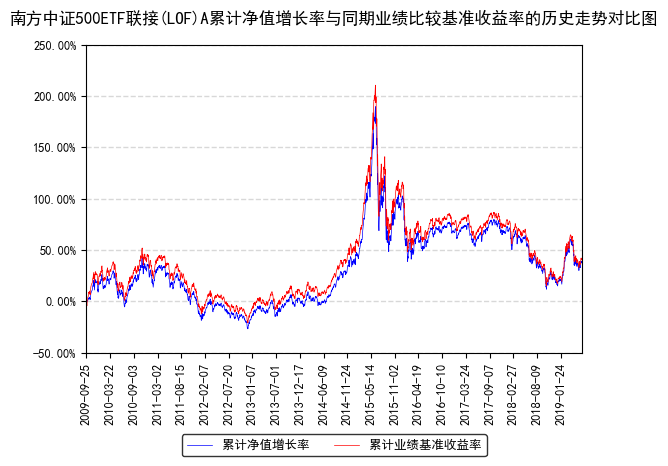 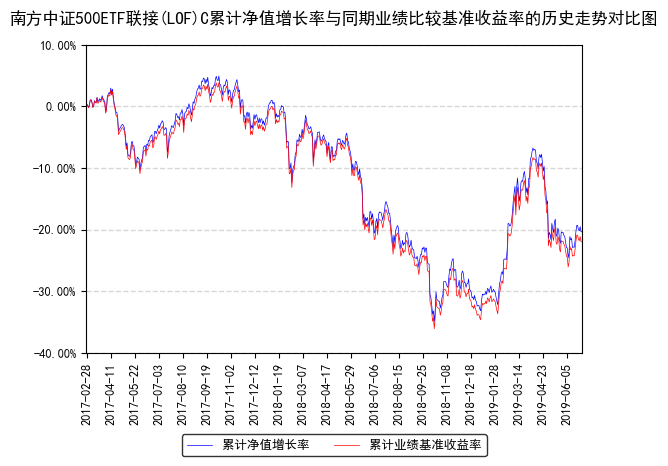 注：1、本基金从2017年2月23日起新增C类份额，C类份额自2017年2月28日起存续。管理人报告基金管理人及基金经理情况基金管理人及其管理基金的经验1998年3月6日，经中国证监会批准，南方基金管理有限公司作为国内首批规范的基金管理公司正式成立，成为我国“新基金时代”的起始标志。2018年1月，公司整体变更设立为南方基金管理股份有限公司。2019年7月，根据南方基金管理股份有限公司股东大会决议，并经中国证监会核准，本公司原股东及新增股东共同认购了本公司新增的注册资本，认购完成后注册资本为36172万元人民币。目前股权结构为：华泰证券股份有限公司41.16%、深圳市投资控股有限公司27.44%、厦门国际信托有限公司13.72%、兴业证券股份有限公司9.15%、厦门合泽吉企业管理合伙企业（有限合伙）2.10%、厦门合泽祥企业管理合伙企业（有限合伙）2.12%、厦门合泽益企业管理合伙企业（有限合伙）2.11%、厦门合泽盈企业管理合伙企业（有限合伙）2.20%。目前，公司在北京、上海、合肥、成都、深圳、南京等地设有分公司，在香港和深圳前海设有子公司——南方东英资产管理有限公司（香港子公司）和南方资本管理有限公司（深圳子公司）。其中，南方东英是境内基金公司获批成立的第一家境外分支机构。截至报告期末，南方基金管理股份有限公司（不含子公司）管理资产规模超过8800亿元，旗下管理191只开放式基金，多个全国社保、基本养老保险、企业年金、职业年金和专户理财投资组合。基金经理（或基金经理小组）及基金经理助理简介 注：1、本基金首任基金经理的任职日期为本基金合同生效日，后任基金经理的任职日期以及历任基金经理的离任日期为公司相关会议作出决定的公告（生效）日期；2、证券从业年限计算标准遵从行业协会《证券业从业人员资格管理办法》中关于证券从业人员范围的相关规定。管理人对报告期内本基金运作遵规守信情况的说明 本报告期内，本基金管理人严格遵守《中华人民共和国证券投资基金法》等有关法律法规、中国证监会和本基金基金合同的规定，本着诚实信用、勤勉尽责的原则管理和运用基金资产，在严格控制风险的基础上，为基金份额持有人谋求最大利益。本报告期内，基金运作整体合法合规，没有损害基金份额持有人利益。基金的投资范围、投资比例及投资组合符合有关法律法规及基金合同的规定。管理人对报告期内公平交易情况的专项说明公平交易制度的执行情况本报告期内，本基金管理人严格执行《证券投资基金管理公司公平交易制度指导意见》，完善相应制度及流程，通过系统和人工等各种方式在各业务环节严格控制交易公平执行，公平对待旗下管理的所有基金和投资组合。 公司每季度对旗下组合进行股票和债券的同向交易价差专项分析。本报告期内，两两组合间单日、3日、5日时间窗口内同向交易买入溢价率均值或卖出溢价率均值显著不为0的情况不存在，并且交易占优比也没有明显异常，未发现不公平对待各组合或组合间相互利益输送的情况。异常交易行为的专项说明本基金于本报告期内不存在异常交易行为。本报告期内基金管理人管理的所有投资组合参与的交易所公开竞价同日反向交易成交较少的单边交易量超过该证券当日成交量的5%的交易次数为5次，是由于投资组合接受投资者申赎后被动增减仓位以及指数成分股调整所致。管理人对报告期内基金的投资策略和业绩表现的说明报告期内基金投资策略和运作分析报告期内，中证500指数涨18.77%。期间我们通过自建的“指数化交易系统”、“日内择时交易模型”、“跟踪误差归因分析系统”等，将本基金的跟踪误差指标控制在较好水平，并通过严格的风险管理流程，确保了本基金的安全运作。我们对本基金报告期内跟踪误差归因分析如下：(1) 大额申购赎回带来的成份股权重偏差，对此我们通过日内择时交易争取跟踪误差最小化；(2) 报告期内指数成份股（包括调出指数成分股）的长期停牌，引起的成份股权重偏离及基金整体仓位的微小偏离；(3) 报告期内，我们根据指数定期的成份股调整进行了基金调仓，事前我们制定了详细的调仓方案，在实施过程中引入多方校验机制防范风险发生，从实施结果来看，效果良好，跟踪误差控制在理想范围内。报告期内基金的业绩表现截至报告期末，本基金A份额净值为1.2585元，报告期内，份额净值增长率为17.94%，同期业绩基准增长率为17.87%；本基金C份额净值为1.2528元，报告期内，份额净值增长率为17.69%，同期业绩基准增长率为17.87%。管理人对宏观经济、证券市场及行业走势的简要展望美联储月底议息会议如期降息，IMF年内再度下调全球经济增长预期，各国央行相继降息支撑通胀托底经济下行，全球货币政策宽松态势明朗，支撑全球风险资产估值。 权益市场资金持续净流入，短期有所减弱，但在A股国际化的背景下， 预期中长期资金为净流入。 同时A股市场估值接近历史底部， 凸显长期配置价值。本基金为指数基金，作为基金管理人，我们将通过严格的投资管理流程、精确的数量化计算、精益求精的工作态度、恪守指数化投资的宗旨，力求实现对标的指数的有效跟踪，为持有人提供与之相近的收益。投资者可以根据自身对证券市场的判断及投资风格，借助投资本基金参与市场。管理人对报告期内基金估值程序等事项的说明根据中国证监会相关规定和基金合同约定，本基金管理人应严格按照企业会计准则、中国证监会相关规定和基金合同关于估值的约定，对基金所持有的投资品种进行估值。本基金管理人已制定基金估值和份额净值计价的业务管理制度，明确基金估值的程序和技术；建立了估值委员会，组成人员包括副总经理、督察长、权益研究部总经理、指数投资部总经理、现金投资部总经理、风险管理部总经理及运作保障部总经理等。本基金管理人使用可靠的估值业务系统，估值人员熟悉各类投资品种的估值原则和具体估值程序。估值流程中包含风险监测、控制和报告机制。基金管理人改变估值技术，导致基金资产净值的变化在0.25%以上的，对所采用的相关估值技术、假设及输入值的适当性咨询会计师事务所的专业意见。本基金托管人根据法律法规要求履行估值及净值计算的复核责任。定价服务机构按照商业合同约定提供定价服务。基金经理可参与估值原则和方法的讨论，但不参与估值价格的最终决策。本报告期内，参与估值流程各方之间无重大利益冲突。管理人对报告期内基金利润分配情况的说明 本基金合同约定，当基金份额净值增长率超过标的指数同期增长率达到1%以上时，可进行收益分配。基金管理人对基金份额净值增长率和标的指数同期增长率的计算方法参见《招募说明书》；本基金以使收益分配后基金份额净值增长率尽可能贴近标的指数同期增长率为原则进行收益分配。基于本基金的性质和特点，本基金收益分配不须以弥补浮动亏损为前提，收益分配后有可能使除息后的基金份额净值低于面值；在符合有关基金分红条件的前提下，本基金每年收益分配次数最多为12次，基金份额每次基金收益分配比例由基金管理人根据上述原则确定。若《基金合同》生效不满3个月可不进行收益分配；每一基金份额享有同等分配权；本基金收益分配采取现金分红方式；法律法规或监管机关另有规定的，从其规定。根据上述分配原则以及基金的实际运作情况，本报告期本基金未有分配事项。报告期内基金持有人数或基金资产净值预警说明报告期内，本基金未出现连续二十个交易日基金份额持有人数量不满二百人或者基金资产净值低于五千万元的情形。 托管人报告报告期内本基金托管人遵规守信情况声明在托管本基金的过程中，本基金托管人中国农业银行股份有限公司严格遵守《证券投资基金法》相关法律法规的规定以及基金合同、托管协议的约定，对本基金基金管理人—南方基金管理股份有限公司 2019 年 1 月 1 日至 2019年6月30日基金的投资运作，进行了认真、独立的会计核算和必要的投资监督，认真履行了托管人的义务，没有从事任何损害基金份额持有人利益的行为。托管人对报告期内本基金投资运作遵规守信、净值计算、利润分配等情况的说明 本托管人认为, 南方基金管理股份有限公司在本基金的投资运作、基金资产净值的计算、基金份额申购赎回价格的计算、基金费用开支及利润分配等问题上，不存在损害基金份额持有人利益的行为；在报告期内，严格遵守了《证券投资基金法》等有关法律法规，在各重要方面的运作严格按照基金合同的规定进行。托管人对本半年度报告中财务信息等内容的真实、准确和完整发表意见本托管人认为，南方基金管理股份有限公司的信息披露事务符合《证券投资基金信息披露管理办法》及其他相关法律法规的规定，基金管理人所编制和披露的本基金年度报告中的财务指标、净值表现、收益分配情况、财务会计报告、投资组合报告等信息真实、准确、完整，未发现有损害基金持有人利益的行为。半年度财务会计报告（未经审计）资产负债表会计主体：南方中证500交易型开放式指数证券投资基金联接基金(LOF)报告截止日：2019年6月30日单位：人民币元注：报告截止日2019年6月30日，南方中证500ETF联接(LOF)A份额净值1.2585元，基金份额总额7,742,649,822.59份；南方中证500ETF联接(LOF)C份额净值1.2528元，基金份额总额1,243,985,619.00份；总份额合计8,986,635,441.59份。利润表会计主体：南方中证500交易型开放式指数证券投资基金联接基金(LOF)本报告期：2019年1月1日至2019年6月30日单位：人民币元所有者权益（基金净值）变动表会计主体：南方中证500交易型开放式指数证券投资基金联接基金(LOF)本报告期：2019年1月1日至2019年6月30日单位：人民币元报表附注为财务报表的组成部分。本报告 6.1 至 6.4 财务报表由下列负责人签署：____杨小松___           ____徐超______          ____徐超____基金管理人负责人     主管会计工作负责人         会计机构负责人报表附注 本报告期所采用的会计政策、会计估计与最近一期年度报告相一致的说明本报告期所采用的会计政策，会计估计与最近一期年度报告相一致。会计政策和会计估计变更以及差错更正的说明 差错更正的说明本基金在本报告期间无须说明的会计差错更正。重要财务报表项目的说明  银行存款单位：人民币元交易性金融资产单位：人民币元注：基金投资均为本基金持有的目标ETF的份额，按估值日目标ETF的份额净值确定公允价值。本基金可采用股票组合申赎的方式或证券二级市场交易的方式进行目标ETF份额的买卖。衍生金融资产/负债本基金本报告期末无衍生金融工具。 买入返售金融资产各项买入返售金融资产期末余额本基金本报告期末无各项买入返售金融资产。 期末买断式逆回购交易中取得的债券本基金本报告期末无买断式逆回购交易中取得的债券。 应收利息 单位：人民币元 其他资产单位：人民币元应付交易费用单位：人民币元其他负债单位：人民币元实收基金 金额单位：人民币元金额单位：人民币元注：1. 申购含转换入份额；赎回含转换出份额。 未分配利润 单位：人民币元单位：人民币元 存款利息收入单位：人民币元股票投资收益股票投资收益项目构成单位：人民币元 股票投资收益——买卖股票差价收入单位：人民币元股票投资收益——赎回差价收入本基金本报告期内无股票赎回差价收入。股票投资收益——申购差价收入单位：人民币元基金投资收益单位：人民币元债券投资收益债券投资收益——买卖债券差价收入单位：人民币元债券投资收益——赎回差价收入本基金本报告期内无债券赎回差价收入。债券投资收益——申购差价收入本基金本报告期内无债券申购差价收入。资产支持证券投资收益本基金本报告期内无资产支持证券投资收益。贵金属投资收益贵金属投资收益项目构成本基金本报告期内无贵金属投资收益。 贵金属投资收益——买卖贵金属差价收入本基金本报告期内无买卖贵金属差价收入。贵金属投资收益——赎回差价收入本基金本报告期内无贵金属赎回差价收入。贵金属投资收益——申购差价收入本基金本报告期内无贵金属申购差价收入。衍生工具收益衍生工具收益——买卖权证差价收入 本基金本报告期内无衍生工具买卖权证差价收入。衍生工具收益——其他投资收益本基金本报告期内无衍生工具其他投资收益。股利收益单位：人民币元公允价值变动收益单位：人民币元其他收入单位：人民币元注：1 本基金的A类基金份额的赎回费率按持有期间递减，不低于赎回费总额的25%归入基金资产；C类基金份额的赎回费率按持有期间递减，赎回费全额归入基金资产。2. 本基金的转换费由转出基金赎回费和基金申购补差费构成，其中A类基金份额场内部分的赎回费率为0.5%，场外部分的赎回费率按持有期间递减，不低于赎回费总额的25%归入基金资产；C类基金份额的赎回费率按持有期间递减，赎回费全额归入基金资产。交易费用其他费用单位：人民币元或有事项、资产负债表日后事项的说明或有事项截至资产负债表日，本基金无需要说明的重大或有事项。资产负债表日后事项根据南方基金管理股份有限公司股东大会决议，并经中国证监会核准，本公司新增厦门合泽吉企业管理合伙企业（有限合伙）、厦门合泽祥企业管理合伙企业（有限合伙）、厦门合泽益企业管理合伙企业（有限合伙）、厦门合泽盈企业管理合伙企业（有限合伙）四名股东，股权结构发生变更。基金管理人已于2019年8月1日发布相关公告。关联方关系本报告期存在控制关系或其他重大利害关系的关联方发生变化的情况本报告期存在控制关系或其他重大利害关系的关联方未发生变化。本报告期与基金发生关联交易的各关联方注：下述关联交易均在正常业务范围内按一般商业条款订立。本报告期及上年度可比期间的关联方交易通过关联方交易单元进行的交易股票交易金额单位：人民币元基金交易本基金本报告期内及上年度可比期间无通过关联方交易单元进行的基金交易。权证交易本基金本报告期内及上年度可比期间无通过关联方交易单元进行的权证交易。应支付关联方的佣金金额单位：人民币元注：1.上述佣金按市场佣金率计算。2.该类佣金协议的服务范围还包括佣金收取方为本基金提供的证券投资研究成果和市场信息服务等。关联方报酬基金管理费单位：人民币元注：本基金基金财产中投资于目标ETF的部分不收取管理费，支付基金管理人南方基金的管理人报酬按前一日基金资产净值扣除所持有目标ETF基金份额部分的基金资产后的余额(若为负数，则取零)的0.5%年费率计提，逐日累计至每月月底，按月支付。其计算公式为：日管理人报酬＝(前一日基金资产净值–前一日所持有目标ETF基金份额部分的基金资产) X 0.5% / 当年天数。基金托管费单位：人民币元注：本基金基金财产中投资于目标ETF的部分不收取托管费，支付基金托管人 中国农业银行的托管费按前一日基金资产净值扣除所持有目标ETF基金份额部分的基金资产后的余额(若为负数，则取零)的0.1%年费率计提，逐日累计至每月月底，按月支付。其计算公式为：日托管费＝(前一日基金资产净值–前一日所持有目标ETF基金份额部分的基金资产) X 0.1% /当年天数。销售服务费单位：人民币元注:本基金基金资产中投资于目标ETF的部分不收取销售服务费，支付C类基金份额销售机构的销售服务费按前一日C类基金份额的基金资产净值的0.40%的年费率计提，逐日累计至每月月底，按月支付给南方基金，再由南方基金计算并支付给各基金销售机构。A类基金份额不收取销售服务费。其计算公式为：日销售服务费＝前一日C类基金份额基金资产净值 X 0.40% / 当年天数。与关联方进行银行间同业市场的债券（含回购）交易本基金本报告期内及上年度可比期间无与关联方进行银行间同业市场的债券（含回购）交易。各关联方投资本基金的情况报告期内基金管理人运用固有资金投资本基金的情况份额单位：份份额单位：份报告期末除基金管理人之外的其他关联方投资本基金的情况无。由关联方保管的银行存款余额及当期产生的利息收入单位：人民币元注：本基金的银行存款由基金托管人中国农业银行股份有限公司保管，按银行约定利率计息。本基金在承销期内参与关联方承销证券的情况本基金本报告期内及上年度可比期间无在承销期内参与关联方承销证券的情况。其他关联交易事项的说明其他关联交易事项的说明于2019年6月30日，本基金持有1,990,577,002.00份目标ETF基金份额，占其总份额的比例为22.03%(2018年12月31日：本基金持有1,366,573,402份目标ETF基金份额，占其总份额的比例为18.22%)。利润分配情况本基金本报告期内未进行利润分配。期末（2019年06月30日）本基金持有的流通受限证券因认购新发/增发证券而于期末持有的流通受限证券金额单位：人民币元注：1、基金可使用以基金名义开设的股票账户，选择网上或者网下一种方式进行新股申购。其中基金作为一般法人或战略投资者认购的新股，根据基金与上市公司所签订申购协议的规定，在新股上市后的约定期限内不能自由转让；基金作为个人投资者参与网上认购获配的新股，从新股获配日至新股上市日之间不能自由转让。2、基金还可作为特定投资者，认购首次公开发行股票时公司股东公开发售股份，所认购的股份自发行结束之日起12个月内不得转让。期末持有的暂时停牌等流通受限股票本基金本报告期末未持有暂时停牌等流通受限股票。期末债券正回购交易中作为抵押的债券银行间市场债券正回购本基金本报告期末无因银行间市场债券正回购交易而抵押的债券。交易所市场债券正回购截至本报告期末2019年6月30日止，本基金从事证券交易所债券正回购交易形成的卖出回购证券款余额75,000,000.00元，截至2019年7月1日先后到期。该类交易要求本基金转入质押库的债券，按证券交易所规定的比例折算为标准券后，不低于债券回购交易的余额。金融工具风险及管理风险管理政策和组织架构本基金属于交易型开放式指数证券投资基金联接基金，风险与收益高于混合基金、债券基金与货币市场基金。本基金为被动式指数型基金，紧密跟踪标的指数，具有和标的指数以及标的指数所代表的股票市场相似的风险收益特征，属于证券投资基金中风险较高、收益较高的品种。本基金投资的金融工具主要包括基金投资和股票投资。本基金在日常经营活动中面临的与这些金融工具相关的风险主要包括信用风险、流动性风险及市场风险。本基金的基金管理人从事风险管理的主要目标是争取将以上风险控制在限定的范围之内，使本基金在风险和收益之间取得最佳的平衡以实现“紧密跟踪业绩比较基准，追求跟踪偏离度和跟踪误差最小化”的风险收益目标。本基金的基金管理人奉行全面风险管理体系的建设，建立了以风险控制委员会为核心的、由督察长、风险控制委员会、监察稽核部、风险管理部和相关业务部门构成的四级风险管理架构体系。本基金的基金管理人在董事会下设立风险管理委员会，负责制定风险管理的宏观政策，审议通过风险控制的总体措施等；在管理层层面设立风险控制委员会，讨论和制定公司日常经营过程中风险防范和控制措施；在业务操作层面风险管理职责主要由监察稽核部和风险管理部负责，协调并与各部门合作完成运作风险管理以及进行投资风险分析与绩效评估，督察长负责组织指导监察稽核工作。本基金的基金管理人对于金融工具的风险管理方法主要是通过定性分析和定量分析的方法去估测各种风险产生的可能损失。从定性分析的角度出发，判断风险损失的严重程度和出现同类风险损失的频度。而从定量分析的角度出发，根据本基金的投资目标，结合基金资产所运用金融工具特征通过特定的风险量化指标、模型，日常的量化报告，确定风险损失的限度和相应置信程度，及时可靠地对各种风险进行监督、检查和评估，并通过相应决策，将风险控制在可承受的范围内。信用风险信用风险是指基金在交易过程中因交易对手未履行合约责任，或者基金所投资证券之发行人出现违约、拒绝支付到期本息等情况，导致基金资产损失和收益变化的风险。本基金的基金管理人在交易前对交易对手的资信状况进行了充分的评估。本基金的银行存款存放在本基金的托管行中国农业银行，因而与银行存款相关的信用风险不重大。本基金在交易所进行的交易均以中国证券登记结算有限责任公司为交易对手完成证券交收和款项清算，违约风险可能性很小；在银行间同业市场进行交易前均对交易对手进行信用评估并对证券交割方式进行限制以控制相应的信用风险。本基金的基金管理人建立了信用风险管理流程，通过对投资品种信用等级评估来控制证券发行人的信用风险。信用等级评估以内部信用评级为主，外部信用评级为辅。内部债券信用评级主要考察发行人的经营风险、财务风险和流动性风险，以及信用产品的条款和担保人的情况等。此外，本基金的基金管理人根据信用产品的内部评级，通过单只信用产品投资占基金资产净值的比例及占发行量的比例进行控制，通过分散化投资以分散信用风险。于2019年6月30日，本基金持有的除国债、央行票据和政策性金融债以外的债券占基金资产净值的比例为0.0011%(2018年12月31日：本基金持有的除国债、央行票据和政策性金融债以外的债券占基金资产净值的比例为0.0000%)。流动性风险流动性风险是指基金在履行与金融负债有关的义务时遇到资金短缺的风险。本基金的流动性风险一方面来自于基金份额持有人可随时要求赎回其持有的基金份额，另一方面来自于投资品种所处的交易市场不活跃而带来的变现困难或因投资集中而无法在市场出现剧烈波动的情况下以合理的价格变现。针对兑付赎回资金的流动性风险，本基金的基金管理人每日对本基金的申购赎回情况进行严密监控并预测流动性需求，保持基金投资组合中的可用现金头寸与之相匹配。本基金的基金管理人在基金合同中设计了巨额赎回条款，约定在非常情况下赎回申请的处理方式，控制因开放申购赎回模式带来的流动性风险，有效保障基金持有人利益。于2019年6月30日，除卖出回购金融资产款余额中有75,000,000.00元将在一个月以内到期且计息(该利息金额不重大)外，本基金所承担的其他金融负债的合约约定到期日均为一个月以内且不计息，可赎回基金份额净值(所有者权益)无固定到期日且不计息，因此账面余额约为未折现的合约到期现金流量。报告期内本基金组合资产的流动性风险分析本基金的基金管理人在基金运作过程中严格按照《公开募集证券投资基金运作管理办法》及《公开募集开放式证券投资基金流动性风险管理规定》(自2017年10月1日起施行)等法规的要求对本基金组合资产的流动性风险进行管理，通过独立的风险管理部门对本基金的组合持仓集中度指标、流通受限制的投资品种比例以及组合在短时间内变现能力的综合指标等流动性指标进行持续的监测和分析。本基金所持部分证券在证券交易所上市，其余亦可在银行间同业市场交易，部分基金资产流通暂时受限制不能自由转让的情况参见附注。此外，本基金可通过卖出回购金融资产方式借入短期资金应对流动性需求，其上限一般不超过基金持有的债券投资的公允价值。本基金主动投资于流动性受限资产的市值合计不得超过基金资产净值的15%。于2019年6月30日，本基金持有的流动性受限资产的估值占基金资产净值的比例为0.0005%。本基金的基金管理人每日对基金组合资产中7个工作日可变现资产的可变现价值进行审慎评估与测算，确保每日确认的净赎回申请不得超过7个工作日可变现资产的可变现价值。于2019年6月30日，本基金组合资产中7个工作日可变现资产的账面价值超过经确认的当日净赎回金额。同时，本基金的基金管理人通过合理分散逆回购交易的到期日与交易对手的集中度；按照穿透原则对交易对手的财务状况、偿付能力及杠杆水平等进行必要的尽职调查与严格的准入管理，以及对不同的交易对手实施交易额度管理并进行动态调整等措施严格管理本基金从事逆回购交易的流动性风险和交易对手风险。此外，本基金的基金管理人建立了逆回购交易质押品管理制度：根据质押品的资质确定质押率水平；持续监测质押品的风险状况与价值变动以确保质押品按公允价值计算足额；并在与私募类证券资管产品及中国证监会认定的其他主体为交易对手开展逆回购交易时，可接受质押品的资质要求与基金合同约定的投资范围保持一致。综合上述各项流动性指标的监测结果及流动性风险管理措施的实施，本基金在本报告期内流动性情况良好。市场风险市场风险是指基金所持金融工具的公允价值或未来现金流量因所处市场各类价格因素的变动而发生波动的风险，包括利率风险、外汇风险和其他价格风险。利率风险利率风险是指金融工具的公允价值或现金流量受市场利率变动而发生波动的风险。利率敏感性金融工具均面临由于市场利率上升而导致公允价值下降的风险，其中浮动利率类金融工具还面临每个付息期间结束根据市场利率重新定价时对于未来现金流影响的风险。本基金的基金管理人定期对本基金面临的利率敏感性缺口进行监控，并通过调整投资组合的久期等方法对上述利率风险进行管理。本基金持有及承担的大部分金融资产和金融负债不计息，因此本基金的收入及经营活动的现金流量在很大程度上独立于市场利率变化。本基金持有的利率敏感性资产主要为银行存款、结算备付金、存出保证金和债券投资等。利率风险敞口单位：人民币元注:表中所示为本基金资产及负债的公允价值，并按照合约规定的利率重新定价日或到期日孰早者予以分类。利率风险的敏感性分析于2019年06月30日，本基金持有的交易性债券投资公允价值占基金资产净值的比例为1.44%(2018年12月31日：0.70%)，因此市场利率的变动对于本基金资产净值无重大影响(2018年12月31日：同)。外汇风险外汇风险是指金融工具的公允价值或未来现金流量因外汇汇率变动而发生波动的风险。本基金的所有资产及负债以人民币计价，因此无重大外汇风险。外汇风险的敏感性分析本基金本报告期末及上年度末无外汇风险的敏感性分析。其他价格风险其他价格风险是指基金所持金融工具的公允价值或未来现金流量因除市场利率和外汇汇率以外的市场价格因素变动而发生波动的风险。本基金主要投资于能通过股票组合赎回或二级市场交易卖出的目标ETF份额以及证券交易所上市的股票，所面临的其他价格风险来源于单个证券发行主体自身经营情况或特殊事项的影响，也可能来源于证券市场整体波动的影响。本基金通过把全部或接近全部的基金资产投资于目标ETF、标的指数成份股和备选成份股进行被动式指数化投资，正常情况下投资于目标ETF的比例不低于基金资产净值的90%；本基金投资于目标ETF的方式以申购和赎回为主，但在目标ETF二级市场流动性较好的情况下，为了更好地实现本基金的投资目标，也可以通过二级市场交易买卖目标ETF；除流动性管理所需以外，本基金对于目标ETF以外的证券投资倾向采用被动式指数化投资。本基金的基金管理人每日对本基金所持有的证券价格实施监控，定期运用多种定量方法对基金进行风险度量，来测试本基金面临的潜在价格风险，及时可靠地对风险进行跟踪和控制。其他价格风险敞口单位：人民币元注:交易性金融资产-基金投资为本基金投资的目标ETF份额。其他价格风险的敏感性分析有助于理解和分析会计报表需要说明的其他事项本基金本报告期内无需要说明有助于理解和分析会计报表的其他事项。投资组合报告期末基金资产组合情况期末按行业分类的股票投资组合期末按行业分类的境内股票投资组合金额单位：人民币元期末按行业分类的港股通投资股票投资组合注：本基金本报告期末未持有港股通投资股票。期末按公允价值占基金资产净值比例大小排序的所有股票投资明细金额单位：报告期内股票投资组合的重大变动累计买入金额超出期初基金资产净值2%或前20名的股票明细金额单位：人民币元注：买入包括二级市场上主动的买入、新股、配股、债转股、换股及行权等获得的股票，买入金额按成交金额（成交单价乘以成交数量）填列，不考虑相关交易费用。累计卖出金额超出期初基金资产净值2%或前20名的股票明细金额单位：人民币元注：卖出包括二级市场上主动的卖出、换股、要约收购、发行人回购及行权等减少的股票，卖出金额按成交金额（成交单价乘以成交数量）填列，不考虑相关交易费用。买入股票的成本总额及卖出股票的收入总额单位：人民币元注：买入股票成本、卖出股票收入均按买卖成交金额（成交单价乘以成交数量）填列，不考虑相关交易费用。期末按债券品种分类的债券投资组合金额单位：人民币元期末按公允价值占基金资产净值比例大小排序的前五名债券投资明细金额单位：人民币元期末按公允价值占基金资产净值比例大小排序的所有资产支持证券投资明细本基金本报告期末未持有资产支持证券。报告期末按公允价值占基金资产净值比例大小排序的前五名贵金属投资明细本基金本报告期末未持有贵金属。期末按公允价值占基金资产净值比例大小排序的前五名权证投资明细本基金本报告期末未持有权证。本报告期投资基金情况期末按公允价值占基金资产净值比例大小排序的前十名基金投资明细金额单位：人民币元报告期末本基金投资的股指期货交易情况说明报告期末本基金投资的股指期货持仓和损益明细无。本基金投资股指期货的投资政策无。报告期末本基金投资的国债期货交易情况说明本期国债期货投资政策无。报告期末本基金投资的国债期货持仓和损益明细无。本期国债期货投资评价无。投资组合报告附注 声明本基金投资的前十名证券的发行主体本期是否出现被监管部门立案调查，或在报告编制日前一年内受到公开谴责、处罚的情形。如是，还应对相关证券的投资决策程序做出说明报告期内基金投资的前十名证券除安琪酵母（证券代码600298）外其他证券的发行主体未有被监管部门立案调查，不存在报告编制日前一年内受到公开谴责、处罚的情形。2018年8月15日安琪酵母公告，安琪酵母存在未依法履行其他职责违法违规行为，伊犁哈萨克自治州环境保护局根据《中华人民共和国大气污染物防治法》第九十九条第二项规定对公司进行公开处罚，罚款人民币60.00万元。2018年8月15日安琪酵母公告，安琪酵母存在未依法履行其他职责违法违规行为，赤峰市环境保护局根据《酵母工业水污染物排放标准》对公司进行公开处罚，罚款人民币35.00万元。2018年8月11日安琪酵母公告，安琪酵母存在未依法履行其他职责违法违规行为，崇左市安全生产监督管理局、崇左市环境保护局根据相关法律法规对公司进行公开处罚，罚款人民币44.556万元。对上述证券的投资决策程序的说明：本基金投资上述证券的投资决策程序符合相关法律法规和公司制度的要求。 声明基金投资的前十名股票是否超出基金合同规定的备选股票库。如是，还应对相关股票的投资决策程序做出说明本基金投资的前十名股票没有超出基金合同规定的备选股票库，本基金管理人从制度和流程上要求股票必须先入库再买入。期末其他各项资产构成单位：人民币元期末持有的处于转股期的可转换债券明细本基金本报告期末未持有处于转股期的可转换债券。期末前十名股票中存在流通受限情况的说明本基金本报告期末投资前十名股票中不存在流通受限情况。基金份额持有人信息期末基金份额持有人户数及持有人结构份额单位：份注：机构投资者/个人投资者持有份额占总份额比例计算中，对下属分级基金，比例的分母采用各自级别的份额，对合计数，比例的分母采用下属分级基金份额的合计数（即期末基金份额总额）。期末上市基金前十名持有人期末基金管理人的从业人员持有本基金的情况注：分级基金机构投资者/个人投资者持有份额占总份额比例计算中，对下属分级基金，比例的分母采用各自级别的份额，对合计数，比例的分母采用下属分级基金份额的合计数（即期末基金份额总额）。期末基金管理人的从业人员持有本开放式基金份额总量区间情况开放式基金份额变动单位：份重大事件揭示基金份额持有人大会决议本报告期未召开基金份额持有人大会。 基金管理人、基金托管人的专门基金托管部门的重大人事变动本报告期内，本基金的基金管理人未发生重大人事变动。2019年1月，中国农业银行总行决定免去史静欣托管业务部副总裁职务。2019年4月，中国农业银行总行决定免去马曙光托管业务部总裁职务。 涉及基金管理人、基金财产、基金托管业务的诉讼本报告期内，无涉及基金管理人主营业务的诉讼。本报告期内，无涉及基金财产、基金托管业务的诉讼。基金投资策略的改变本报告期基金投资策略无改变。为基金进行审计的会计师事务所情况本报告期本基金聘请的会计师事务所未发生变更。管理人、托管人及其高级管理人员受稽查或处罚等情况本报告期内，基金管理人及其高级管理人员未受监管部门稽查或处罚。本报告期内，基金托管人及其高级管理人员未受监管部门稽查或处罚。基金租用证券公司交易单元的有关情况基金租用证券公司交易单元进行股票投资及佣金支付情况金额单位：人民币元注：交易单元的选择标准和程序根据中国证监会《关于完善证券投资基金交易席位制度有关问题的通知》（证监基金字[2007]48号）的有关规定，我公司制定了租用证券公司交易单元的选择标准和程序：A：选择标准1、公司经营行为规范，财务状况和经营状况良好；2、公司具有较强的研究能力,能及时、全面地为基金提供高质量的宏观经济研究、行业研究及市场走向、个股分析报告和专门研究报告；3、公司内部管理规范，能满足基金操作的保密要求；4、建立了广泛的信息网络,能及时提供准确的信息资讯服务。B：选择流程 公司研究部门定期对券商服务质量从以下几方面进行量化评比，并根据评比的结果选择席位：1、服务的主动性。主要针对证券公司承接调研课题的态度、协助安排上市公司调研、以及就有关专题提供研究报告和讲座；2、研究报告的质量。主要是指证券公司所提供研究报告是否详实，投资建议是否准确；3、资讯提供的及时性及便利性。主要是指证券公司提供资讯的时效性、及时性以及提供资讯的渠道是否便利、提供的资讯是否充足全面。基金租用证券公司交易单元进行其他证券投资的情况金额单位：人民币元其他重大事件影响投资者决策的其他重要信息报告期内单一投资者持有基金份额比例达到或超过20%的情况报告期内单一投资者持有基金份额比例不存在达到或超过20%的情况。影响投资者决策的其他重要信息无。备查文件目录备查文件目录1、中国证监会批准设立南方中证500交易型开放式指数证券投资基金联接基金(LOF)的文件；2、《南方中证500交易型开放式指数证券投资基金联接基金(LOF)基金合同》；3、《南方中证500交易型开放式指数证券投资基金联接基金(LOF)托管协议》；4、基金管理人业务资格批件、营业执照；5、报告期内在选定报刊上披露的各项公告；6、《南方中证500交易型开放式指数证券投资基金联接基金(LOF)2019年半年度报告》原文。存放地点深圳市福田区莲花街道益田路5999号基金大厦32-42楼。查阅方式网站：http://www.nffund.com基金名称南方中证500交易型开放式指数证券投资基金联接基金(LOF)南方中证500交易型开放式指数证券投资基金联接基金(LOF)基金简称南方中证500ETF联接(LOF)南方中证500ETF联接(LOF)场内简称南方500南方500基金主代码160119160119前端交易代码160119160119后端交易代码160120160120基金运作方式上市型开放式(LOF)上市型开放式(LOF)基金合同生效日2009年9月25日2009年9月25日基金管理人南方基金管理股份有限公司南方基金管理股份有限公司基金托管人中国农业银行股份有限公司中国农业银行股份有限公司报告期末基金份额总额8,986,635,441.59份8,986,635,441.59份基金合同存续期不定期不定期基金份额上市的证券交易所深圳证券交易所深圳证券交易所上市日期2009年11月11日2009年11月11日下属分级基金的基金简称南方中证500ETF联接(LOF)A南方中证500ETF联接(LOF)C下属分级基金的场内简称南方500下属分级基金的交易代码160119004348下属分级基金的前端交易代码160119下属分级基金的后端交易代码160120报告期末下属分级基金的份额总额7,742,649,822.59份1,243,985,619.00份基金名称中证500交易型开放式指数证券投资基金基金主代码510500基金运作方式交易型开放式基金合同生效日2013年2月6日基金份额上市的证券交易所上海证券交易所上市日期2013年3月15日基金管理人名称南方基金管理股份有限公司基金托管人名称中国农业银行股份有限公司投资目标本基金通过投资于目标ETF，紧密跟踪业绩比较基准，追求跟踪偏离度和跟踪误差最小化。投资策略本基金为完全被动式指数基金，以中证500ETF作为其主要投资标的。为实现投资目标，本基金将以不低于基金资产净值90%的资产投资于目标ETF。其余资产可投资于标的指数成份股、备选成份股、新股、债券及中国证监会允许基金投资的其他金融工具，其目的是为了使本基金在应付申购赎回的前提下，更好地跟踪标的指数。在正常市场情况下，本基金力争净值增长率与业绩比较基准之间的日均跟踪偏离度不超过0.3%，年跟踪误差不超过4%。业绩比较基准中证500指数收益率×95%＋银行活期存款利率（税后）×5%风险收益特征本基金属股票基金，风险与收益高于混合基金、债券基金与货币市场基金。本基金为指数型基金，具有与标的指数、以及标的指数所代表的股票市场相似的风险收益特征。投资目标紧密跟踪标的指数，追求跟踪偏离度和跟踪误差最小化。投资策略本基金为被动式指数基金，采用完全复制法，按照成份股在标的指数中的基准权重构建指数化投资组合，并根据标的指数成份股及其权重的变化进行相应调整。业绩比较基准本基金的业绩比较基准为标的指数。本基金标的指数为中证500指数。风险收益特征本基金属股票基金，风险与收益高于混合基金、债券基金与货币市场基金。本基金采用完全复制法跟踪标的指数的表现，具有与标的指数、以及标的指数所代表的股票市场相似的风险收益特征。项目项目基金管理人基金托管人名称名称南方基金管理股份有限公司中国农业银行股份有限公司信息披露负责人姓名常克川贺倩信息披露负责人联系电话0755-82763888010-66060069信息披露负责人电子邮箱manager@southernfund.comtgxxpl@abchina.com客户服务电话客户服务电话400-889-889995599传真传真0755-82763889010-68121816注册地址注册地址深圳市福田区莲花街道益田路5999号基金大厦32-42楼北京东城区建国门内大街69号办公地址办公地址深圳市福田区莲花街道益田路5999号基金大厦32-42楼北京市西城区复兴门内大街28号凯晨世贸中心东座F9邮政编码邮政编码518017100031法定代表人法定代表人张海波周慕冰本基金选定的信息披露报纸名称中国证券报登载基金半年度报告正文的管理人互联网网址http://www.nffund.com基金半年度报告备置地点基金管理人、基金托管人的办公地址项目名称办公地址注册登记机构中国证券登记结算有限责任公司南方基金管理股份有限公司北京市西城区太平桥大街17号深圳市福田区莲花街道益田路5999号基金大厦32-42楼3.1.1 期间数据和指标报告期(2019年1月1日 - 2019年6月30日)本期已实现收益-65,031,828.17本期利润723,790,085.05加权平均基金份额本期利润0.1064本期加权平均净值利润率8.35%本期基金份额净值增长率17.94%3.1.2 期末数据和指标报告期末(2019年6月30日)期末可供分配利润2,001,626,407.38期末可供分配基金份额利润0.2585期末基金资产净值9,744,276,229.97期末基金份额净值1.25853.1.3 累计期末指标报告期末(2019年6月30日)基金份额累计净值增长率37.31%3.1.1 期间数据和指标报告期(2019年1月1日 - 2019年6月30日)本期已实现收益-18,559,183.23本期利润214,798,230.08加权平均基金份额本期利润0.1726本期加权平均净值利润率13.72%本期基金份额净值增长率17.69%3.1.2 期末数据和指标报告期末(2019年6月30日)期末可供分配利润314,528,936.06期末可供分配基金份额利润0.2528期末基金资产净值1,558,514,555.06期末基金份额净值1.25283.1.3 累计期末指标报告期末(2019年6月30日)基金份额累计净值增长率-20.37%阶段份额净值增长率①份额净值增长率标准差②业绩比较基准收益率③业绩比较基准收益率标准差④①-③②-④过去一个月1.01%1.35%0.75%1.32%0.26%0.03%过去三个月-9.72%1.73%-10.21%1.72%0.49%0.01%过去六个月17.94%1.70%17.87%1.70%0.07%0.00%过去一年-3.56%1.60%-4.70%1.60%1.14%0.00%过去三年-15.71%1.24%-18.00%1.25%2.29%-0.01%自基金合同生效起至今37.31%1.63%40.25%1.64%-2.94%-0.01%阶段份额净值增长率①份额净值增长率标准差②业绩比较基准收益率③业绩比较基准收益率标准差④①-③②-④过去一个月0.98%1.35%0.75%1.32%0.23%0.03%过去三个月-9.81%1.73%-10.21%1.72%0.40%0.01%过去六个月17.69%1.70%17.87%1.70%-0.18%0.00%过去一年-3.95%1.60%-4.70%1.60%0.75%0.00%自基金合同生效起至今-20.37%1.33%-21.99%1.33%1.62%0.00%姓名职务任本基金的基金经理（助理）期限任本基金的基金经理（助理）期限证券从业年限说明姓名职务任职日期离任日期证券从业年限说明罗文杰本基金基金经理2013年4月22日-14年女，美国南加州大学数学金融硕士、美国加州大学计算机科学硕士，具有基金从业资格。曾任职于摩根士丹利投资银行，从事量化分析工作。2008年9月加入南方基金，任南方基金数量化投资部基金经理助理；2013年4月起担任数量化投资部基金经理；现任指数投资部总经理。2013年5月至2015年6月，任南方策略基金经理；2017年11月至2019年1月，任南方策略、南方量化混合基金经理；2016年12月至2019年4月，任南方安享绝对收益、南方卓享绝对收益基金经理；2013年4月至今，任南方500、南方500ETF基金经理；2013年5月至今，任南方300、南方300联接基金经理；2014年10月至今，任500医药基金经理；2015年2月至今，任南方恒生ETF基金经理；2017年7月至今，任恒生联接基金经理；2017年8月至今，任南方房地产联接、南方房地产ETF基金经理；2018年2月至今，任H股ETF、南方H股ETF联接基金经理；2018年4月至今，任MSCI基金基金经理；2018年6月至今，任MSCI联接基金经理。资产附注号本期末2019年6月30日上年度末2018年12月31日资产：银行存款6.4.3.1737,343,459.86295,831,756.23结算备付金11,090,382.363,454,924.63存出保证金1,741,271.79608,132.02交易性金融资产6.4.3.210,940,187,277.176,272,964,818.92其中：股票投资171,277,854.01128,664,864.84      基金投资10,606,391,439.766,098,197,149.08      债券投资162,517,983.4046,102,805.00      资产支持证券投资--      贵金属投资--衍生金融资产6.4.3.3--买入返售金融资产6.4.3.4--应收证券清算款75,962,529.3411,453,452.57应收利息6.4.3.53,346,428.002,026,201.29应收股利--应收申购款13,151,713.2710,825,653.09递延所得税资产--其他资产6.4.3.619,341,234.355,229,051.94资产总计11,802,164,296.146,602,393,990.69负债和所有者权益附注号本期末2019年6月30日上年度末2018年12月31日负债：短期借款--交易性金融负债--衍生金融负债6.4.3.3--卖出回购金融资产款75,000,000.0033,000,000.00应付证券清算款-16,732,390.40应付赎回款423,032,683.664,079,865.89应付管理人报酬288,712.92203,635.18应付托管费57,742.5740,727.06应付销售服务费500,546.99438,771.72应付交易费用6.4.3.7262,803.0281,642.00应交税费4.836.06应付利息--3,362.74应付利润--递延所得税负债--其他负债6.4.3.8231,017.12431,701.87负债合计499,373,511.1155,005,377.44所有者权益：实收基金6.4.3.98,986,635,441.596,138,478,178.78未分配利润6.4.3.102,316,155,343.44408,910,434.47所有者权益合计11,302,790,785.036,547,388,613.25负债和所有者权益总计11,802,164,296.146,602,393,990.69项目附注号本期2019年1月1日至2019年6月30日上年度可比期间2018年1月1日至2018年6月30日一、收入947,917,432.00-849,123,891.131.利息收入3,898,992.511,798,575.46其中：存款利息收入6.4.3.112,289,666.05988,535.07      债券利息收入1,609,326.46810,040.39      资产支持证券利息收入--      买入返售金融资产收入--      其他利息收入--2.投资收益（损失以“-”填列）-88,215,275.84-7,504,723.57其中：股票投资收益6.4.3.1226,337,793.66-12,583,246.00      基金投资收益6.4.3.13-115,324,017.823,505,933.51      债券投资收益6.4.3.14-516,874.07161,393.72      资产支持证券投资收益6.4.3.15--      贵金属投资收益6.4.3.16--      衍生工具收益6.4.3.17--      股利收益6.4.3.181,287,822.391,411,195.203.公允价值变动收益（损失以“-”号填列）6.4.3.191,022,179,326.53-845,069,983.034.汇兑收益（损失以“－”号填列）--5.其他收入（损失以“-”号填列）6.4.3.2010,054,388.801,652,240.01减：二、费用9,329,116.873,366,190.481.管理人报酬6.4.6.2.11,598,598.671,247,735.722.托管费6.4.6.2.2319,719.71249,547.143.销售服务费6.4.6.2.33,089,862.16822,261.484.交易费用6.4.3.213,614,131.23774,656.345.利息支出527,644.1628,366.76其中：卖出回购金融资产支出527,644.1628,366.766.税金及附加0.530.437.其他费用6.4.3.22179,160.41243,622.61三、利润总额（亏损总额以“-”号填列）938,588,315.13-852,490,081.61减：所得税费用--四、净利润（净亏损以“-”号填列）938,588,315.13-852,490,081.61项目本期2019年1月1日至2019年6月30日本期2019年1月1日至2019年6月30日本期2019年1月1日至2019年6月30日项目实收基金未分配利润所有者权益合计一、期初所有者权益（基金净值）6,138,478,178.78408,910,434.476,547,388,613.25二、本期经营活动产生的基金净值变动数（本期利润）-938,588,315.13938,588,315.13三、本期基金份额交易产生的基金净值变动数（净值减少以“－”号填列）2,848,157,262.81968,656,593.843,816,813,856.65其中：1.基金申购款9,076,448,118.022,876,610,073.5111,953,058,191.53      2.基金赎回款-6,228,290,855.21-1,907,953,479.67-8,136,244,334.88四、本期向基金份额持有人分配利润产生的基金净值变动（净值减少以“－”号填列）---五、期末所有者权益（基金净值）8,986,635,441.592,316,155,343.4411,302,790,785.03项目上年度可比期间2018年1月1日至2018年6月30日上年度可比期间2018年1月1日至2018年6月30日上年度可比期间2018年1月1日至2018年6月30日项目实收基金未分配利润所有者权益合计一、期初所有者权益（基金净值）2,767,041,393.431,497,374,155.704,264,415,549.13二、本期经营活动产生的基金净值变动数（本期利润）--852,490,081.61-852,490,081.61三、本期基金份额交易产生的基金净值变动数（净值减少以“－”号填列）1,486,197,411.04652,008,291.482,138,205,702.52其中：1.基金申购款2,209,308,174.451,016,325,618.883,225,633,793.33      2.基金赎回款-723,110,763.41-364,317,327.40-1,087,428,090.81四、本期向基金份额持有人分配利润产生的基金净值变动（净值减少以“－”号填列）---五、期末所有者权益（基金净值）4,253,238,804.471,296,892,365.575,550,131,170.04项目本期末2019年6月30日活期存款737,343,459.86定期存款-其中：存款期限1个月以内-      存款期限1-3个月-      存款期限3个月以上-其他存款-合计737,343,459.86项目项目本期末2019年6月30日本期末2019年6月30日本期末2019年6月30日项目项目成本公允价值公允价值变动股票股票168,671,814.65171,277,854.012,606,039.36贵金属投资-金交所黄金合约贵金属投资-金交所黄金合约---债券交易所市场162,833,993.41162,517,983.40-316,010.01债券银行间市场---债券合计162,833,993.41162,517,983.40-316,010.01资产支持证券资产支持证券---基金基金11,294,741,475.3110,606,391,439.76-688,350,035.55其他其他---合计合计11,626,247,283.3710,940,187,277.17-686,060,006.20项目本期末2019年6月30日应收活期存款利息245,485.49应收定期存款利息-应收其他存款利息-应收结算备付金利息4,491.63应收债券利息3,095,745.64应收资产支持证券利息-应收买入返售证券利息-应收申购款利息-应收黄金合约拆借孳息-其他705.24合计3,346,428.00项目本期末2019年6月30日其他应收款-待摊费用-可收退补款-应收退补款19,341,234.35合计19,341,234.35项目本期末2019年6月30日交易所市场应付交易费用262,803.02银行间市场应付交易费用-合计262,803.02项目本期末2019年6月30日应付券商交易单元保证金-应付赎回费73,906.52应退退补款-预提费用157,110.60应付指数使用费-可退退补款-其他-合计231,017.12南方中证500ETF联接(LOF)A南方中证500ETF联接(LOF)A南方中证500ETF联接(LOF)A项目本期2019年1月1日至2019年6月30日本期2019年1月1日至2019年6月30日项目基金份额（份）账面金额上年度末4,934,171,169.074,934,171,169.07本期申购7,487,432,030.447,487,432,030.44本期赎回（以“-”号填列）-4,678,953,376.92-4,678,953,376.92基金拆分/份额折算前--基金份额折算变动份额--本期申购--本期赎回（以“-”号填列）--本期末7,742,649,822.597,742,649,822.59南方中证500ETF联接(LOF)C南方中证500ETF联接(LOF)C南方中证500ETF联接(LOF)C项目本期2019年1月1日至2019年6月30日本期2019年1月1日至2019年6月30日项目基金份额（份）账面金额上年度末1,204,307,009.711,204,307,009.71本期申购1,589,016,087.581,589,016,087.58本期赎回（以“-”号填列）-1,549,337,478.29-1,549,337,478.29基金拆分/份额折算前--基金份额折算变动份额--本期申购--本期赎回（以“-”号填列）--本期末1,243,985,619.001,243,985,619.00南方中证500ETF联接(LOF)A南方中证500ETF联接(LOF)A南方中证500ETF联接(LOF)A南方中证500ETF联接(LOF)A项目已实现部分未实现部分未分配利润合计上年度末4,255,587,894.12-3,924,296,760.68331,291,133.44本期利润-65,031,828.17788,821,913.22723,790,085.05本期基金份额交易产生的变动数2,401,717,624.24-1,455,172,435.35946,545,188.89其中：基金申购款6,407,267,431.22-4,067,169,826.622,340,097,604.60      基金赎回款-4,005,549,806.982,611,997,391.27-1,393,552,415.71本期已分配利润---本期末6,592,273,690.19-4,590,647,282.812,001,626,407.38南方中证500ETF联接(LOF)C南方中证500ETF联接(LOF)C南方中证500ETF联接(LOF)C南方中证500ETF联接(LOF)C项目已实现部分未实现部分未分配利润合计上年度末1,034,997,157.43-957,377,856.4077,619,301.03本期利润-18,559,183.23233,357,413.31214,798,230.08本期基金份额交易产生的变动数35,832,485.35-13,721,080.4022,111,404.95其中：基金申购款1,354,081,922.75-817,569,453.84536,512,468.91      基金赎回款-1,318,249,437.40803,848,373.44-514,401,063.96本期已分配利润---本期末1,052,270,459.55-737,741,523.49314,528,936.06项目本期2019年1月1日至2019年6月30日活期存款利息收入2,068,140.54定期存款利息收入-其他存款利息收入-结算备付金利息收入84,702.78其他136,822.73合计2,289,666.05项目本期2019年1月1日至2019年6月30日股票投资收益——买卖股票差价收入12,501,625.16股票投资收益——赎回差价收入-股票投资收益——申购差价收入13,836,168.50合计26,337,793.66项目本期2019年1月1日至2019年6月30日卖出股票成交总额2,100,317,579.89减：卖出股票成本总额2,087,815,954.73买卖股票差价收入12,501,625.16项目本期2019年1月1日至2019年6月30日申购基金份额总额8,201,557,560.00减：现金支付申购款总额4,322,376,375.84减：申购股票成本总额3,865,345,015.66申购差价收入13,836,168.50项目本期2019年1月1日至2019年6月30日卖出/赎回基金成交总额4,611,594,397.52减：卖出/赎回基金成本总额4,726,918,415.34基金投资收益-115,324,017.82项目本期2019年1月1日至2019年6月30日卖出债券（、债转股及债券到期兑付）成交总额48,349,497.85减：卖出债券（、债转股及债券到期兑付）成本总额46,670,561.90减：应收利息总额2,195,810.02买卖债券差价收入-516,874.07项目本期2019年1月1日至2019年6月30日股票投资产生的股利收益1,287,822.39基金投资产生的股利收益-合计1,287,822.39项目名称本期2019年1月1日至2019年6月30日1.交易性金融资产1,022,179,326.53——股票投资13,659,554.05——债券投资124,446.89——资产支持证券投资-——基金投资1,008,395,325.59——贵金属投资-——其他-2.衍生工具-——权证投资-——期货投资-3.其他-减：应税金融商品公允价值变动产生的预估增值税-合计1,022,179,326.53项目本期2019年1月1日至2019年6月30日基金赎回费收入10,041,022.76基金转换费收入13,366.04合计10,054,388.80项目本期2019年1月1日至2019年6月30日交易所市场交易费用3,207,653.95银行间市场交易费用-交易基金产生的费用406,477.28其中：申购费-      赎回费-      场内交易费417.54      其他406,059.74合计3,614,131.23项目本期2019年1月1日至2019年6月30日审计费用67,440.60信息披露费59,917.22银行费用22,049.81上市费29,752.78合计179,160.41关联方名称与本基金的关系南方基金管理股份有限公司(“南方基金”)基金管理人、基金销售机构中国农业银行股份有限公司(“农业银行”)基金托管人、基金销售机构华泰证券股份有限公司(“华泰证券”)基金管理人的股东、基金销售机构中证500交易型开放式指数证券投资基金(“目标ETF”)本基金的基金管理人管理的其他基金关联方名称本期2019年1月1日至2019年6月30日本期2019年1月1日至2019年6月30日上年度可比期间2018年1月1日至2018年6月30日上年度可比期间2018年1月1日至2018年6月30日关联方名称成交金额占当期股票成交总额的比例成交金额占当期股票成交总额的比例华泰证券42,383,960.090.72%462,758,063.2725.74%关联方名称本期2019年1月1日至2019年6月30日本期2019年1月1日至2019年6月30日本期2019年1月1日至2019年6月30日本期2019年1月1日至2019年6月30日关联方名称当期佣金占当期佣金总量的比例期末应付佣金余额占期末应付佣金总额的比例华泰证券4,238.880.72%2,754.221.05%关联方名称上年度可比期间2018年1月1日至2018年6月30日上年度可比期间2018年1月1日至2018年6月30日上年度可比期间2018年1月1日至2018年6月30日上年度可比期间2018年1月1日至2018年6月30日关联方名称当期佣金占当期佣金总量的比例期末应付佣金余额占期末应付佣金总额的比例华泰证券46,280.1225.74%23,173.2635.45%项目本期2019年1月1日至2019年6月30日上年度可比期间2018年1月1日至2018年6月30日当期发生的基金应支付的管理费1,598,598.671,247,735.72其中：支付销售机构的客户维护费1,656,395.062,395,722.54项目本期2019年1月1日至2019年6月30日上年度可比期间2018年1月1日至2018年6月30日当期发生的基金应支付的托管费319,719.71249,547.14获得销售服务费的各关联方名称本期2019年1月1日至2019年6月30日本期2019年1月1日至2019年6月30日本期2019年1月1日至2019年6月30日获得销售服务费的各关联方名称当期发生的基金应支付的销售服务费当期发生的基金应支付的销售服务费当期发生的基金应支付的销售服务费获得销售服务费的各关联方名称南方中证500ETF联接(LOF)A南方中证500ETF联接(LOF)C合计华泰证券-2,578.332,578.33南方基金-2,681,492.892,681,492.89合计-2,684,071.222,684,071.22获得销售服务费的各关联方名称上年度可比期间2018年1月1日至2018年6月30日上年度可比期间2018年1月1日至2018年6月30日上年度可比期间2018年1月1日至2018年6月30日获得销售服务费的各关联方名称当期发生的基金应支付的销售服务费当期发生的基金应支付的销售服务费当期发生的基金应支付的销售服务费获得销售服务费的各关联方名称南方中证500ETF联接(LOF)A南方中证500ETF联接(LOF)C合计南方基金-812,679.03812,679.03华泰证券-68.5968.59合计-812,747.62812,747.62项目本期2019年1月1日至2019年6月30日本期2019年1月1日至2019年6月30日项目南方中证500ETF联接(LOF)A南方中证500ETF联接(LOF)C基金合同生效日（2009年9月25日）持有的基金份额--报告期初持有的基金份额--报告期间申购/买入总份额--报告期间因拆分变动份额--减：报告期间赎回/卖出总份额--报告期末持有的基金份额--报告期末持有的基金份额占基金总份额比例--项目上年度可比期间2018年1月1日至2018年6月30日上年度可比期间2018年1月1日至2018年6月30日项目南方中证500ETF联接(LOF)A南方中证500ETF联接(LOF)C基金合同生效日（2009年9月25日）持有的基金份额--报告期初持有的基金份额39,873,972.73-报告期间申购/买入总份额--报告期间因拆分变动份额--减：报告期间赎回/卖出总份额50,195.00-报告期末持有的基金份额39,823,777.73-报告期末持有的基金份额占基金总份额比例0.94%-关联方名称本期2019年1月1日至2019年6月30日本期2019年1月1日至2019年6月30日上年度可比期间2018年1月1日至2018年6月30日上年度可比期间2018年1月1日至2018年6月30日关联方名称期末余额当期利息收入期末余额当期利息收入农业银行737,343,459.862,068,140.54241,723,950.39902,882.666.4.12.1.1 受限证券类别：股票6.4.12.1.1 受限证券类别：股票6.4.12.1.1 受限证券类别：股票6.4.12.1.1 受限证券类别：股票6.4.12.1.1 受限证券类别：股票6.4.12.1.1 受限证券类别：股票6.4.12.1.1 受限证券类别：股票6.4.12.1.1 受限证券类别：股票6.4.12.1.1 受限证券类别：股票6.4.12.1.1 受限证券类别：股票6.4.12.1.1 受限证券类别：股票证券代码证券名称成功认购日可流通日流通受限类型认购价格期末估值单价数量（单位：股）期末成本总额期末估值总额备注300788中信出版2019年6月27日2019年7月5日新股未上市14.8514.851,55623,106.6023,106.60-601236红塔证券2019年6月26日2019年7月5日新股未上市3.463.469,78933,869.9433,869.94-6.4.12.1.2 受限证券类别：债券6.4.12.1.2 受限证券类别：债券6.4.12.1.2 受限证券类别：债券6.4.12.1.2 受限证券类别：债券6.4.12.1.2 受限证券类别：债券6.4.12.1.2 受限证券类别：债券6.4.12.1.2 受限证券类别：债券6.4.12.1.2 受限证券类别：债券6.4.12.1.2 受限证券类别：债券6.4.12.1.2 受限证券类别：债券6.4.12.1.2 受限证券类别：债券证券代码证券名称成功认购日可流通日流通受限类型认购价格期末估值单价数量（单位：张）期末成本总额期末估值总额备注113027华钰转债2019年6月17日2019年7月10日新债未上市100.00100.00303,000.003,000.00-本期末2019年6月30日1年以内1-5年5年以上不计息合计资产银行存款737,343,459.86---737,343,459.86结算备付金11,090,382.36---11,090,382.36存出保证金1,741,271.79---1,741,271.79交易性金融资产162,404,034.80-113,948.6010,777,669,293.7710,940,187,277.17买入返售金融资产-----应收利息---3,346,428.003,346,428.00应收股利-----应收申购款1,053,082.43--12,098,630.8413,151,713.27应收证券清算款---75,962,529.3475,962,529.34其他资产---19,341,234.3519,341,234.35资产总计913,632,231.24-113,948.6010,888,418,116.3011,802,164,296.14负债应付赎回款---423,032,683.66423,032,683.66应付管理人报酬---288,712.92288,712.92应付托管费---57,742.5757,742.57应付证券清算款-----卖出回购金融资产款75,000,000.00---75,000,000.00应付销售服务费---500,546.99500,546.99应付交易费用---262,803.02262,803.02应付利息-----应付利润-----应交税费---4.834.83其他负债---231,017.12231,017.12负债总计75,000,000.00--424,373,511.11499,373,511.11利率敏感度缺口838,632,231.24-113,948.6010,464,044,605.1911,302,790,785.03上年度末2018年12月31日1年以内1-5年5年以上不计息合计资产银行存款295,831,756.23---295,831,756.23结算备付金3,454,924.63---3,454,924.63存出保证金608,132.02---608,132.02交易性金融资产46,102,805.00--6,226,862,013.926,272,964,818.92买入返售金融资产-----应收利息---2,026,201.292,026,201.29应收股利-----应收申购款1,559,490.67--9,266,162.4210,825,653.09应收证券清算款---11,453,452.5711,453,452.57其他资产---5,229,051.945,229,051.94资产总计347,557,108.55--6,254,836,882.146,602,393,990.69负债应付赎回款---4,079,865.894,079,865.89应付管理人报酬---203,635.18203,635.18应付托管费---40,727.0640,727.06应付证券清算款---16,732,390.4016,732,390.40卖出回购金融资产款33,000,000.00---33,000,000.00应付销售服务费---438,771.72438,771.72应付交易费用---81,642.0081,642.00应付利息----3,362.74-3,362.74应付利润-----应交税费---6.066.06其他负债---431,701.87431,701.87负债总计33,000,000.00--22,005,377.4455,005,377.44利率敏感度缺口314,557,108.55--6,232,831,504.706,547,388,613.25项目本期末2019年6月30日本期末2019年6月30日上年度末2018年12月31日上年度末2018年12月31日项目公允价值占基金资产净值比例（%）公允价值占基金资产净值比例（%）交易性金融资产-股票投资171,277,854.011.52128,664,864.841.97交易性金融资产-基金投资10,606,391,439.7693.846,098,197,149.0893.14交易性金融资产-贵金属投资----衍生金融资产-权证投资----其他----合计10,777,669,293.7795.356,226,862,013.9295.10假设除业绩比较基准以外的其他市场变量保持不变除业绩比较基准以外的其他市场变量保持不变除业绩比较基准以外的其他市场变量保持不变分析相关风险变量的变动对资产负债表日基金资产净值的影响金额（单位：人民币元）对资产负债表日基金资产净值的影响金额（单位：人民币元）分析相关风险变量的变动本期末（ 2019年6月30日 ）上年度末（ 2018年12月31日 ）分析1.组合自身基准上升 5%531,298,983.64343,083,163.33分析2.组合自身基准下降 5%-531,298,983.64-343,083,163.33序号项目金额（元）占基金总资产的比例（%）1权益投资171,277,854.011.45其中：股票171,277,854.011.452基金投资10,606,391,439.7689.873固定收益投资162,517,983.401.38其中：债券162,517,983.401.38      资产支持证券--4贵金属投资--5金融衍生品投资--6买入返售金融资产--其中：买断式回购的买入返售金融资产--7银行存款和结算备付金合计748,433,842.226.348其他资产113,543,176.750.969合计11,802,164,296.14100.00代码行业类别公允价值（元）占基金资产净值比例（％）A农、林、牧、渔业1,888,302.400.02B采矿业6,804,818.950.06C制造业93,722,046.080.83D电力、热力、燃气及水生产和供应业5,631,907.290.05E建筑业3,250,429.520.03F批发和零售业10,493,767.320.09G交通运输、仓储和邮政业8,007,378.130.07H住宿和餐饮业859,976.380.01I信息传输、软件和信息技术服务业13,986,394.720.12J金融业6,424,455.380.06K房地产业9,099,953.800.08L租赁和商务服务业1,883,939.610.02M科学研究和技术服务业374,917.290.00N水利、环境和公共设施管理业1,195,749.000.01O居民服务、修理和其他服务业--P教育202,865.600.00Q卫生和社会工作1,157,483.460.01R文化、体育和娱乐业3,571,246.020.03S综合2,722,223.060.02合计171,277,854.011.52序号股票代码股票名称数量（股）公允价值（元）占基金资产净值比例（％）1600872中炬高新32,8281,406,023.240.012600536中国软件21,6001,159,272.000.013600739辽宁成大76,1001,106,494.000.014600201生物股份65,7161,031,084.040.015600298安琪酵母32,4751,027,184.250.016600183生益科技65,342983,397.100.017600642申能股份163,463982,412.630.018600426华鲁恒升65,654975,618.440.019600763通策医疗11,000974,490.000.0110603369今 世 缘32,572908,433.080.0111600895张江高科43,800898,776.000.0112600801华新水泥43,451879,882.750.0113600161天坛生物32,817828,629.250.0114000860顺鑫农业17,639822,859.350.0115600879航天电子130,800805,728.000.0116600549厦门钨业54,300777,033.000.0117600497驰宏锌锗152,600775,208.000.0118600325华发股份98,368768,254.080.0119601168西部矿业119,600763,048.000.0120603939益丰药房10,900762,891.000.0121600528中铁工业65,560758,529.200.0122601128常熟银行98,153757,741.160.0123600820隧道股份119,400753,414.000.0124600745闻泰科技21,900727,518.000.0125600460士 兰 微43,800727,080.000.0126600392盛和资源65,310722,328.600.0127601005重庆钢铁359,200721,992.000.0128600909华安证券109,000712,860.000.0129600584长电科技54,670702,509.500.0130600410华胜天成65,400701,742.000.0131600699均胜电子32,838701,419.680.0132600572康 恩 贝109,200698,880.000.0133600718东软集团54,382697,177.240.0134600875东方电气65,420694,760.400.0135600811东方集团184,831687,571.320.0136600673东 阳 光87,427686,301.950.0137600376首开股份76,400682,252.000.0138600848上海临港21,900681,747.000.0139600959江苏有线152,250677,512.500.0140600315上海家化21,732676,951.800.0141600839四川长虹228,400673,780.000.0142600022山东钢铁402,660672,442.200.0143600166福田汽车283,300671,421.000.0144601333广深铁路206,900668,287.000.0145601872招商轮船152,100663,156.000.0146600567山鹰纸业196,000660,520.000.0147600755厦门国贸76,348658,883.240.0148600804鹏 博 士87,200655,744.000.0149601866中远海发239,700651,984.000.0150600260凯乐科技32,600651,348.000.0151600881亚泰集团196,063637,204.750.0152600808马钢股份184,901630,512.410.0153002049紫光国微14,100621,951.000.0154603883老 百 姓10,600619,888.000.0155600160巨化股份86,936618,114.960.0156600094大 名 城98,000616,420.000.0157600521华海药业43,700616,170.000.0158000066中国长城59,632613,016.960.0159600967内蒙一机54,231607,387.200.0160601699潞安环能76,000603,440.000.0161600486扬农化工11,000601,700.000.0162603077和邦生物315,620599,678.000.0163603501韦尔股份10,700587,537.000.0164600143金发科技119,661586,338.900.0165600435北方导航65,198586,130.020.0166600258首旅酒店32,481584,008.380.0167603000人 民 网32,700583,041.000.0168600064南京高科54,394582,559.740.0169600079人福医药54,680574,140.000.0170600779水 井 坊11,248571,623.360.0171600282南钢股份163,300571,550.000.0172600737中粮糖业65,317566,951.560.0173600021上海电力65,289566,708.520.0174600026中远海能86,800563,332.000.0075600037歌华有线54,800561,700.000.0076601118海南橡胶108,600559,290.000.0077000401冀东水泥31,731558,782.910.0078600141兴发集团54,200557,176.000.0079002463沪电股份40,800555,696.000.0080601966玲珑轮胎32,466551,922.000.0081601098中南传媒43,536550,295.040.0082002129中环股份56,300549,488.000.0083600863内蒙华电174,400547,616.000.0084300253卫宁健康38,572546,950.960.0085600373中文传媒43,540546,862.400.0086600466蓝光发展87,465544,032.300.0087600388龙净环保43,700541,443.000.0088002195二三四五138,658539,379.620.0089600885宏发股份22,125537,637.500.0090600171上海贝岭32,800533,000.000.0091600266北京城建65,543528,276.580.0092600643爱建集团54,840525,367.200.0093601231环旭电子43,377522,692.850.0094300383光环新网31,140522,217.800.0095002465海格通信54,600520,884.000.0096601106中国一重163,600513,704.000.0097000623吉林敖东31,300513,007.000.0098601718际华集团130,900511,819.000.0099300450先导智能15,200510,720.000.00100601000唐 山 港184,819508,252.250.00101603659璞 泰 来10,702503,208.040.00102000750国海证券99,500500,485.000.00103600008首创股份141,400497,728.000.00104600511国药股份21,568495,416.960.00105002223鱼跃医疗20,116495,255.920.00106600649城投控股76,400494,308.000.00107002507涪陵榨菜16,200494,100.000.00108600782新钢股份98,000490,000.000.00109002439启明星辰18,168488,719.200.00110600500中化国际65,162486,760.140.00111002268卫 士 通19,894486,408.300.00112600515海航基础97,800484,110.000.00113603233大 参 林10,653479,385.000.00114600039四川路桥130,840476,257.600.00115600380健 康 元54,813474,132.450.00116002127南极电商42,150473,766.000.00117601608中信重工108,700469,584.000.00118600598北 大 荒43,600467,828.000.00119002340格 林 美99,294467,674.740.00120002506协鑫集成70,000467,600.000.00121002385大 北 农88,000465,520.000.00122002500山西证券57,200463,320.000.00123600458时代新材44,329460,578.310.00124600167联美控股43,422459,404.760.00125600648外 高 桥21,800457,364.000.00126000975银泰资源34,460454,527.400.00127600748上实发展54,600452,634.000.00128603866桃李面包10,811450,278.150.00129600216浙江医药43,494445,378.560.00130600563法拉电子10,801444,677.170.00131601179中国西电120,100444,370.000.00132601678滨化股份65,446442,414.960.00133600348阳泉煤业76,100442,141.000.00134600056中国医药32,768442,040.320.00135603228景旺电子11,008440,430.080.00136601200上海环境32,338440,120.180.00137600259广晟有色10,900439,270.000.00138600155华创阳安32,600437,818.000.00139603517绝味食品11,180435,013.800.00140000723美锦能源41,500433,675.000.00141600409三友化工76,271431,693.860.00142000998隆平高科29,800431,504.000.00143600827百联股份43,886430,521.660.00144600777新潮能源206,900430,352.000.00145002299圣农发展16,970429,680.400.00146002371北方华创6,200429,350.000.00147603885吉祥航空32,700428,370.000.00148600507方大特钢43,560426,016.800.00149002373千方科技24,800424,080.000.00150600277亿利洁能86,900423,203.000.00151000778新兴铸管94,700420,468.000.00152600970中材国际65,254419,583.220.00153000686东北证券47,500418,475.000.00154600717天 津 港65,126418,108.920.00155600120浙江东方32,818418,101.320.00156600138中 青 旅32,883417,285.270.00157600312平高电气54,232417,044.080.00158600845宝信软件14,560414,668.800.00159603868飞科电器10,581414,246.150.00160000009中国宝安72,541414,209.110.00161600525长园集团65,286412,607.520.00162600062华润双鹤32,611411,224.710.00163600633浙数文化43,881410,287.350.00164000997新 大 陆23,940404,346.600.00165600823世茂股份87,400402,914.000.00166002092中泰化学50,600402,776.000.00167600073上海梅林43,400399,280.000.00168601869长飞光纤10,600397,500.000.00169002384东山精密27,250397,032.500.00170000060中金岭南84,600396,774.000.00171600418江淮汽车76,568395,090.880.00172601880大 连 港185,360394,816.800.00173603806福 斯 特10,683392,386.590.00174000039中集集团36,000384,480.000.00175000999华润三九13,075383,620.500.00176600993马 应 龙21,613381,469.450.00177000960锡业股份34,100380,897.000.00178600179ST 安 通129,860380,489.800.00179000690宝新能源59,000379,960.000.00180002916深南电路3,720379,142.400.00181002353杰瑞股份16,400378,840.000.00182000830鲁西化工34,810378,732.800.00183600060海信电器43,900378,418.000.00184600759洲际油气98,000378,280.000.00185002191劲嘉股份30,300376,023.000.00186600338西藏珠峰21,480375,470.400.00187600645中源协和21,659374,917.290.00188002372伟星新材21,480373,752.000.00189601717郑 煤 机65,192372,246.320.00190000729燕京啤酒55,600369,184.000.00191600580卧龙电驱43,811368,450.510.00192601958金钼股份54,800367,160.000.00193600478科 力 远65,600366,704.000.00194600006东风汽车68,700366,171.000.00195600307酒钢宏兴179,500364,385.000.00196000581威孚高科19,600363,776.000.00197600968海油发展102,375363,431.250.00198600664哈药股份87,400361,836.000.00199600835上海机电21,722360,585.200.00200002078太阳纸业52,800359,568.000.00201600597光明乳业33,022354,986.500.00202601928凤凰传媒43,816353,595.120.00203601100恒立液压11,265353,495.700.00204000547航天发展36,961353,347.160.00205600125铁龙物流54,500351,525.000.00206600575皖江物流119,700350,721.000.00207603816顾家家居10,980350,481.600.00208603515欧普照明10,865350,396.250.00209600884杉杉股份32,900350,385.000.00210300168万达信息26,800347,596.000.00211600751海航科技108,900346,302.000.00212002281光迅科技13,000344,240.000.00213600017日 照 港109,100343,665.000.00214601611中国核建43,800340,764.000.00215600582天地科技98,234338,907.300.00216600729重庆百货11,177337,992.480.00217600151航天机电65,100335,265.000.00218600499科达洁能76,347334,399.860.00219600859王 府 井21,990334,028.100.00220002221东华能源38,700333,207.000.00221000559万向钱潮55,600332,488.000.00222600901江苏租赁54,500331,905.000.00223600317营 口 港119,700330,372.000.00224601689拓普集团21,520329,686.400.00225000970中科三环29,000329,150.000.00226000988华工科技20,800329,056.000.00227600291西水股份32,663328,589.780.00228002670国盛金控26,063328,393.800.00229600267海正药业32,805328,050.000.00230600557康缘药业22,022327,246.920.00231000513丽珠集团9,809325,953.070.00232600565迪马股份87,300325,629.000.00233300027华谊兄弟66,200325,042.000.00234300274阳光电源34,660324,071.000.00235002038双鹭药业13,750323,950.000.00236300315掌趣科技93,000320,850.000.00237603486科 沃 斯10,558319,379.500.00238300001特 锐 德17,688318,737.760.00239601326秦港股份87,100316,173.000.00240600316洪都航空22,085316,036.350.00241300088长信科技61,900313,214.000.00242600787中储股份54,482312,181.860.00243002690美亚光电9,500309,700.000.00244000089深圳机场34,800309,372.000.00245600908无锡银行54,600307,944.000.00246600329中新药业21,518307,492.220.00247000878云南铜业28,900307,207.000.00248300166东方国信24,899306,008.710.00249002174游族网络18,100305,528.000.00250600611大众交通65,454304,361.100.00251002074国轩高科23,200304,152.000.00252002110三钢闽光32,700304,110.000.00253603056德邦股份21,500302,720.000.00254600393粤泰股份65,101302,719.650.00255600765中航重机32,722302,024.060.00256600694大商股份10,768300,534.880.00257002019亿帆医药24,500300,125.000.00258600195中牧股份21,600299,160.000.00259000563陕国投Ａ66,970297,346.800.00260600862中航高科32,800294,872.000.00261000636风华高科24,200292,820.000.00262600770综艺股份43,800292,584.000.00263002440闰土股份23,425291,875.500.00264600169太原重工108,900290,763.000.00265600640号百控股21,720290,613.600.00266002155湖南黄金28,600288,002.000.00267600978宜华生活75,945285,553.200.00268601127小康股份21,557282,396.700.00269600750江中药业21,700282,317.000.00270002152广电运通41,100281,535.000.00271000930中粮生化37,400281,248.000.00272000732泰禾集团16,900278,850.000.00273002273水晶光电24,060278,614.800.00274300316晶盛机电21,900277,911.000.00275002250联化科技24,927276,440.430.00276600754锦江股份11,200275,968.000.00277000598兴蓉环境60,600275,730.000.00278002589瑞康医药36,280275,365.200.00279603766隆鑫通用65,218273,263.420.00280000932华菱钢铁56,920271,508.400.00281000681视觉中国14,000271,320.000.00282002002鸿达兴业43,600269,884.000.00283002131利欧股份140,977269,266.070.00284002399海 普 瑞12,600264,474.000.00285601016节能风电98,213261,246.580.00286600416湘电股份43,341260,912.820.00287002583海 能 达31,000260,090.000.00288000758中色股份46,900257,481.000.00289000031大 悦 城40,100257,442.000.00290601019山东出版33,006256,786.680.00291002368太极股份8,462256,398.600.00292000685中山公用29,940255,687.600.00293300113顺网科技16,300255,584.000.00294002266浙富控股53,600254,600.000.00295000738航发控制18,800251,920.000.00296600053九鼎投资10,791251,430.300.00297600623华谊集团32,815250,706.600.00298000027深圳能源40,400250,480.000.00299000877天山股份21,500249,830.000.00300000807云铝股份53,100249,039.000.00301000008神州高铁66,028248,925.560.00302300418昆仑万维19,300248,391.000.00303601001大同煤业54,200247,694.000.00304600869智慧能源54,504246,358.080.00305002414高德红外12,616242,227.200.00306000488晨鸣纸业45,019241,301.840.00307601311骆驼股份22,100239,785.000.00308002183怡 亚 通50,100238,977.000.00309000887中鼎股份24,700236,873.000.00310002004华邦健康48,700236,682.000.00311603568伟明环保10,987236,440.240.00312603712七 一 二11,100235,653.000.00313300182捷成股份53,100234,171.000.00314002064华峰氨纶46,500233,430.000.00315002408齐翔腾达30,120233,430.000.00316600545卓郎智能32,791233,144.010.00317601615明阳智能21,500233,060.000.00318600996贵广网络21,600232,848.000.00319002603以岭药业20,100232,758.000.00320000528柳    工34,911232,507.260.00321000813德展健康30,300230,886.000.00322603650彤程新材10,500229,320.000.00323600158中体产业22,300228,129.000.00324603355莱克电气10,578227,638.560.00325002407多 氟 多18,950224,368.000.00326600657信达地产54,400224,128.000.00327600757长江传媒32,889223,974.090.00328300115长盈精密21,290223,332.100.00329300010立 思 辰23,665222,214.350.00330000028国药一致5,311222,159.130.00331603328依顿电子21,622222,057.940.00332000727华东科技105,800221,122.000.00333002176江特电机45,305220,635.350.00334603888新 华 网11,050220,558.000.00335002244滨江集团52,800219,120.000.00336002242九阳股份10,500218,505.000.00337600707彩虹股份43,600218,436.000.00338002212南洋股份15,700215,090.000.00339002051中工国际18,622213,594.340.00340002056横店东磁28,000212,800.000.00341000156华数传媒19,300212,493.000.00342300002神州泰岳53,200211,736.000.00343300026红日药业61,100210,795.000.00344002505大康农业106,700210,199.000.00345600350山东高速43,408208,358.400.00346002491通鼎互联25,406205,534.540.00347002470金 正 大55,600202,384.000.00348600098广州发展32,800202,048.000.00349000021深 科 技24,800201,624.000.00350600428中远海特54,360201,132.000.00351002030达安基因18,716200,822.680.00352300058蓝色光标47,000200,690.000.00353002831裕同科技10,466200,633.220.00354603198迎驾贡酒11,200200,592.000.00355300134大富科技12,900200,337.000.00356601801皖新传媒32,909197,783.090.00357000012南  玻Ａ47,465197,454.400.00358600971恒源煤电32,874192,312.900.00359002128露天煤业22,200192,030.000.00360000712锦龙股份14,900191,316.000.00361002358森源电气18,758190,393.700.00362002701奥 瑞 金40,700190,069.000.00363002317众生药业22,200188,922.000.00364002444巨星科技18,918188,801.640.00365601003柳钢股份32,600188,754.000.00366000078海王生物53,807187,248.360.00367002285世 联 行41,500187,165.000.00368600058五矿发展22,111186,837.950.00369601139深圳燃气32,800186,632.000.00370601777力帆股份43,362186,022.980.00371300324旋极信息32,068185,673.720.00372600874创业环保22,100183,209.000.00373000519中兵红箭23,700183,201.000.00374002093国脉科技19,700183,013.000.00375000400许继电气20,200183,012.000.00376300244迪安诊断10,777182,993.460.00377000717韶钢松山41,000181,630.000.00378002426胜利精密70,700180,992.000.00379600639浦东金桥11,185180,861.450.00380002672东江环保15,750178,605.000.00381000926福星股份25,800178,536.000.00382002573清新环境22,108177,969.400.00383002640跨 境 通21,300177,429.000.00384000718苏宁环球51,000176,460.000.00385002249大洋电机40,300174,902.000.00386000006深振业Ａ31,800173,310.000.00387002839张家港行30,500171,715.000.00388000543皖能电力36,320171,067.200.00389300133华策影视25,300170,269.000.00390603377东方时尚11,120169,913.600.00391002028思源电气17,018169,499.280.00392300197铁汉生态47,150169,268.500.00393002807江阴银行35,880167,918.400.00394300055万 邦 达23,500167,555.000.00395002280联络互动45,200165,432.000.00396002366台海核电17,600164,736.000.00397000848承德露露19,660163,767.800.00398603877太 平 鸟10,448162,152.960.00399000600建投能源24,200162,140.000.00400000090天健集团32,556160,826.640.00401600939重庆建工32,700159,903.000.00402002431棕榈股份40,350159,382.500.00403000564供销大集60,900158,949.000.00404300308中际旭创4,660158,393.400.00405002233塔牌集团13,300155,344.000.00406300376易 事 特31,300154,309.000.00407600335国机汽车22,100152,932.000.00408002390信邦制药29,000152,830.000.00409300287飞 利 信38,482152,773.540.00410000158常山北明27,960151,543.200.00411603556海兴电力10,950151,329.000.00412002745木 林 森12,900151,188.000.00413300159新研股份30,300150,894.000.00414002544杰赛科技11,600150,800.000.00415002254泰和新材14,200150,236.000.00416002302西部建设13,400149,276.000.00417601068中铝国际21,600149,040.000.00418600126杭钢股份32,610148,701.600.00419002665首航节能43,600147,804.000.00420002332仙琚制药21,850147,706.000.00421300199翰宇药业16,000146,720.000.00422002424贵州百灵14,700145,236.000.00423600903贵州燃气11,100144,633.000.00424000062深圳华强10,848144,169.920.00425300459金科文化25,300143,957.000.00426300266兴源环境31,642143,654.680.00427002709天赐材料5,800140,360.000.00428000501鄂武商Ａ12,930138,997.500.00429000937冀中能源35,900138,574.000.00430002635安洁科技10,150136,923.500.00431002048宁波华翔12,600136,332.000.00432000990诚志股份8,300136,203.000.00433603225新 凤 鸣10,884135,941.160.00434000426兴业矿业25,300135,861.000.00435002118紫鑫药业20,106135,514.440.00436002437誉衡药业34,300135,485.000.00437002375亚厦股份22,800134,748.000.00438002517恺英网络41,900133,661.000.00439601811新华文轩10,800131,868.000.00440000537广宇发展18,800130,096.000.00441601969海南矿业22,000129,360.000.00442300257开山股份11,600128,528.000.00443002815崇达技术8,200127,838.000.00444000061农 产 品23,100125,202.000.00445600985淮北矿业11,000124,740.000.00446002434万 里 扬18,200123,578.000.00447002489浙江永强36,650122,411.000.00448300297蓝盾股份20,300122,409.000.00449603569长久物流10,500121,695.000.00450002503搜 于 特43,000118,250.000.00451000536华映科技46,900118,188.000.00452600280中央商场32,900118,111.000.00453000980众泰汽车27,600116,196.000.00454000541佛山照明22,130115,961.200.00455000766通化金马16,100109,480.000.00456603025大豪科技10,683109,393.920.00457000587金洲慈航41,400106,812.000.00458002509天广中茂51,500106,090.000.00459002707众信旅游17,349105,308.430.00460000552靖远煤电38,400104,064.000.00461002344海宁皮城22,000102,520.000.00462000829天音控股17,600102,432.000.00463002512达华智能22,400101,248.000.00464002482广田集团20,52799,761.220.00465002818富 森 美7,67798,495.910.00466002251步 步 高11,75993,719.230.00467002681奋达科技21,87192,733.040.00468002920德赛西威4,00089,600.000.00469000987越秀金控9,70087,494.000.00470002405四维图新5,40086,940.000.00471300782卓 胜 微74380,927.560.00472002416爱 施 德12,47077,937.500.00473600917重庆燃气11,00076,560.000.00474000025特  力Ａ3,64673,722.120.00475002699美盛文化12,28073,680.000.00476002157正邦科技4,20069,972.000.00477002821凯 莱 英60058,848.000.00478000761本钢板材12,90055,470.000.00479002075沙钢股份6,00047,040.000.00480002797第一创业7,20045,648.000.00481002572索 菲 亚2,40044,544.000.00482002926华西证券4,20044,100.000.00483601698中国卫通10,10339,603.760.00484002387维 信 诺3,00039,150.000.00485300009安科生物2,40038,160.000.00486603863松炀资源1,61237,204.960.00487601236红塔证券9,78933,869.940.00488002217合 力 泰6,00033,180.000.00489002607中公教育2,40032,952.000.00490000983西山煤电5,40032,724.000.00491300594朗进科技72131,803.310.00492002085万丰奥威4,20030,576.000.00493000883湖北能源6,60028,644.000.00494000826启迪环境2,40028,296.000.00495002812恩捷股份60028,050.000.00496300207欣 旺 达2,40027,648.000.00497603867新化股份1,04526,971.450.00498002419天虹股份1,80023,508.000.00499300788中信出版1,55623,106.600.00500000301东方盛虹4,20023,058.000.00501000869张  裕Ａ60019,272.000.00502000959首钢股份5,40019,008.000.00503002382蓝帆医疗1,20016,584.000.00504002941新疆交建60015,600.000.00505002948青岛银行1,80011,574.000.00506002936郑州银行1,8009,144.000.00507002946新 乳 业6009,084.000.00508603444吉 比 特255,249.000.00序号股票代码股票名称本期累计买入金额占期初基金资产净值比例（％）1600201生物股份40,673,573.410.622600426华鲁恒升36,871,916.100.563600256广汇能源35,920,797.000.554600872中炬高新35,594,534.180.545600895张江高科34,577,750.200.536600642申能股份31,775,159.510.497600600青岛啤酒31,079,719.520.478601005重庆钢铁30,963,217.830.479600879航天电子30,724,579.020.4710600528中铁工业29,668,295.450.4511600298安琪酵母29,166,043.020.4512600325华发股份29,137,980.520.4513600673东 阳 光28,641,247.220.4414600820隧道股份28,055,891.800.4315600536中国软件27,990,544.470.4316600779水 井 坊27,639,484.990.4217600572康 恩 贝27,636,645.430.4218600885宏发股份27,195,270.490.4219600699均胜电子27,118,082.060.4120600875东方电气26,498,813.020.40序号股票代码股票名称本期累计卖出金额占期初基金资产净值比例（％）1600201生物股份22,211,709.050.342600872中炬高新20,226,427.270.313600426华鲁恒升19,729,756.730.304600895张江高科19,206,855.580.295600536中国软件18,088,086.260.286600642申能股份17,535,236.090.277600256广汇能源17,463,750.720.278600879航天电子16,736,607.810.269600298安琪酵母16,575,189.560.2510601005重庆钢铁16,482,137.000.2511600325华发股份16,071,764.320.2512600528中铁工业15,428,891.770.2413600572康 恩 贝15,379,001.830.2314600673东 阳 光15,374,648.220.2315600779水 井 坊15,241,785.400.2316600820隧道股份15,213,664.070.2317600183生益科技14,943,727.900.2318600460士 兰 微14,698,787.090.2219600600青岛啤酒14,633,846.530.2220600584长电科技14,392,315.100.22买入股票成本（成交）总额3,764,585,775.51卖出股票收入（成交）总额2,100,317,579.89序号债券品种公允价值（元）占基金资产净值比例（％）1国家债券53,947,774.200.482央行票据--3金融债券108,456,260.600.96其中：政策性金融债108,456,260.600.964企业债券--5企业短期融资券--6中期票据--7可转债（可交换债）113,948.600.008同业存单--9其他--10合计162,517,983.401.44序号债券代码债券名称数量（张）公允价值（元）占基金资产净值比例（％）1108603国开1804627,81062,818,668.600.562108901农发1801455,92045,637,592.000.40301960818国债26299,43029,948,988.600.26401961119国债01240,18023,998,785.600.215110052贵广转债69082,420.500.00序号基金名称基金类型运作方式管理人公允价值（人民币元）占基金资产净值比例（%）1南方中证500ETF股票型交易型开放式南方基金管理股份有限公司10,606,391,439.7693.84序号名称金额（元）1存出保证金1,741,271.792应收证券清算款75,962,529.343应收股利-4应收利息3,346,428.005应收申购款13,151,713.276其他应收款-7待摊费用-8其他19,341,234.359合计113,543,176.75份额级别持有人户数（户）户均持有的基金份额持有人结构持有人结构持有人结构持有人结构份额级别持有人户数（户）户均持有的基金份额机构投资者机构投资者个人投资者个人投资者份额级别持有人户数（户）户均持有的基金份额持有份额占总份额比例持有份额占总份额比例南方中证500ETF联接(LOF)A500,17215,479.972,976,794,606.8138.45%4,765,855,215.7861.55%南方中证500ETF联接(LOF)C37,38033,279.441,072,591,565.2386.22%171,394,053.7713.78%合计537,55216,717.704,049,386,172.0445.06%4,937,249,269.5554.94%序号持有人名称持有份额（份）占上市总份额比例1吴永强2,546,021.001.94%2解强2,241,875.001.71%3史丽君1,267,382.000.97%4程满富999,937.000.76%5何巧英961,771.000.73%6郭思含890,391.000.68%7郑林祥800,000.000.61%8赵秀群777,626.000.59%9卢志铭763,557.000.58%10张彩玉741,441.000.56%项目份额级别持有份额总数（份）占基金总份额比例基金管理人所有从业人员持有本基金南方中证500ETF联接(LOF)A7,271,866.120.0939%基金管理人所有从业人员持有本基金南方中证500ETF联接(LOF)C950,892.020.0764%基金管理人所有从业人员持有本基金合计8,222,758.140.0915%项目份额级别持有基金份额总量的数量区间（万份）本公司高级管理人员、基金投资和研究部门负责人持有本开放式基金南方中证500ETF联接(LOF)A>100本公司高级管理人员、基金投资和研究部门负责人持有本开放式基金南方中证500ETF联接(LOF)C0本公司高级管理人员、基金投资和研究部门负责人持有本开放式基金合计>100本基金基金经理持有本开放式基金南方中证500ETF联接(LOF)A10~50本基金基金经理持有本开放式基金南方中证500ETF联接(LOF)C0本基金基金经理持有本开放式基金合计10~50项目南方中证500ETF联接(LOF)A南方中证500ETF联接(LOF)C基金合同生效日(2009年9月25日)基金份额总额3,223,217,818.45-本报告期期初基金份额总额4,934,171,169.071,204,307,009.71本报告期基金总申购份额7,487,432,030.441,589,016,087.58减：报告期基金总赎回份额4,678,953,376.921,549,337,478.29本报告期期间基金拆分变动份额（份额减少以"-"填列）--本报告期期末基金份额总额7,742,649,822.591,243,985,619.00券商名称交易单元数量股票交易股票交易应支付该券商的佣金应支付该券商的佣金备注券商名称交易单元数量成交金额占当期股票成交总额的比例佣金占当期佣金总量的比例备注国泰君安15,818,948,339.9799.28%581,896.5399.28%-华泰证券142,383,960.090.72%4,238.880.72%-申万宏源2-----英大证券1-----招商证券1-----中泰证券1-----中天证券1-----江海证券1-----日信证券1-----瑞银证券1-----东方证券1-----东兴证券1-----高华证券1-----券商名称债券交易债券交易债券回购交易债券回购交易权证交易权证交易基金交易基金交易券商名称成交金额占当期债券成交总额的比例成交金额占当期债券回购成交总额的比例成交金额占当期权证成交总额的比例成交金额占当期基金成交总额的比例国泰君安54,021,946.3033.17%1,345,600,000.0027.18%--12,937,755,395.14100.00%华泰证券108,856,660.9666.83%3,606,000,000.0072.82%----申万宏源--------英大证券--------招商证券--------中泰证券--------中天证券--------江海证券--------日信证券--------瑞银证券--------东方证券--------东兴证券--------高华证券--------序号公告事项法定披露方式法定披露日期1南方基金关于旗下部分基金增加阳光人寿为销售机构及开通相关业务的公告中国证券报2019-01-032南方基金关于旗下部分基金增加哈尔滨银行为销售机构及开通相关业务的公告中国证券报2019-01-103南方基金关于旗下部分基金增加腾安基金为销售机构的公告中国证券报2019-01-244南方基金关于旗下部分基金增加中信证券为销售机构及开通相关业务的公告中国证券报2019-02-205南方基金关于旗下部分基金增加恒泰证券为销售机构及开通相关业务的公告中国证券报2019-02-206南方基金关于旗下部分基金增加财达证券为销售机构及开通相关业务的公告中国证券报2019-02-277南方基金关于旗下部分基金增加东亚银行为销售机构及开通相关业务的公告中国证券报2019-03-018南方基金关于旗下部分基金增加基煜基金为销售机构及开通相关业务的公告中国证券报2019-03-219南方基金关于旗下部分基金增加长沙银行为销售机构及开通相关业务的公告中国证券报2019-03-2810南方基金关于旗下部分基金参加交通银行手机银行基金申购及定期定额投资手续费率优惠活动的公告中国证券报2019-04-0111南方基金关于旗下部分基金参加中国工商银行个人电子银行基金申购费率优惠活动的公告中国证券报2019-04-0212南方基金关于旗下部分基金增加珠海华润银行为销售机构及开通相关业务的公告中国证券报2019-04-2513南方基金关于旗下部分基金增加中信银行为销售机构及开通相关业务的公告中国证券报2019-04-3014南方基金关于旗下部分基金增加兴业银行为销售机构及开通相关业务的公告中国证券报2019-05-2815南方基金关于旗下部分基金增加汇林保大为销售机构及开通相关业务的公告中国证券报2019-06-0616南方基金关于旗下部分基金增加青岛银行为销售机构及开通相关业务的公告中国证券报2019-06-1017南方基金关于旗下部分基金增加国开证券为销售机构及开通相关业务的公告中国证券报2019-06-1418南方基金管理股份有限公司关于浙江金观诚基金销售有限公司暂停部分业务的公告中国证券报2019-06-2519南方基金管理股份有限公司关于深圳富济基金销售有限公司暂停部分业务的公告中国证券报2019-06-2520南方基金管理股份有限公司关于深圳宜投基金销售有限公司暂停部分业务的公告中国证券报2019-06-2521南方基金关于电子直销平台相关业务费率优惠的公告中国证券报2019-06-2522南方基金关于旗下部分基金增加大智慧基金为销售机构及开通相关业务的公告中国证券报2019-06-2523南方基金关于开展机构及企业网上交易部分基金赎回费率优惠活动的公告中国证券报2019-06-2624南方基金关于旗下部分基金增加中原证券为销售机构及开通相关业务的公告中国证券报2019-06-2625南方基金关于调整中国银行各交易渠道基金定投申购费率优惠标准的公告中国证券报2019-06-2726南方基金管理股份有限公司关于中信建投期货有限公司暂停部分业务的公告中国证券报2019-06-28